Thailand International Cooperation Agency (TICA)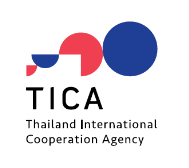 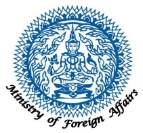 Ministry of Foreign AffairsSCHOLARSHIP APPLICATION FORMAttachmentINSTRUCTIONSThis application form is composed of five parts. Part A to part E should be completed in triplicate, part A to part D should be completed by the candidate and part E by the government authority. All application form must be filled in typewritten form.  Each question must be answered clearly and completely. Detailed answers are required in order to make the most appropriate arrangements. Official authority of the nominating Government will then forward three copies of original of all certified application forms to the Thailand International Cooperation Agency (TICA), the Government Complex, Building B (South Zone), 8th Floor, Chaengwatta Road, Laksi District, Bangkok 10210, THAILAND, through the Royal Thai Embassy/Permanent Mission of Thailand to the United Nations/ Royal Thai Consulate – General accredited to eligible/territories. The nominee is required to attach medical report or health status certification.  No consideration will be given to the late submissions or incomplete applications/documents.INSTRUCTIONSThis application form is composed of five parts. Part A to part E should be completed in triplicate, part A to part D should be completed by the candidate and part E by the government authority. All application form must be filled in typewritten form.  Each question must be answered clearly and completely. Detailed answers are required in order to make the most appropriate arrangements. Official authority of the nominating Government will then forward three copies of original of all certified application forms to the Thailand International Cooperation Agency (TICA), the Government Complex, Building B (South Zone), 8th Floor, Chaengwatta Road, Laksi District, Bangkok 10210, THAILAND, through the Royal Thai Embassy/Permanent Mission of Thailand to the United Nations/ Royal Thai Consulate – General accredited to eligible/territories. The nominee is required to attach medical report or health status certification.  No consideration will be given to the late submissions or incomplete applications/documents.INSTRUCTIONSThis application form is composed of five parts. Part A to part E should be completed in triplicate, part A to part D should be completed by the candidate and part E by the government authority. All application form must be filled in typewritten form.  Each question must be answered clearly and completely. Detailed answers are required in order to make the most appropriate arrangements. Official authority of the nominating Government will then forward three copies of original of all certified application forms to the Thailand International Cooperation Agency (TICA), the Government Complex, Building B (South Zone), 8th Floor, Chaengwatta Road, Laksi District, Bangkok 10210, THAILAND, through the Royal Thai Embassy/Permanent Mission of Thailand to the United Nations/ Royal Thai Consulate – General accredited to eligible/territories. The nominee is required to attach medical report or health status certification.  No consideration will be given to the late submissions or incomplete applications/documents.INSTRUCTIONSThis application form is composed of five parts. Part A to part E should be completed in triplicate, part A to part D should be completed by the candidate and part E by the government authority. All application form must be filled in typewritten form.  Each question must be answered clearly and completely. Detailed answers are required in order to make the most appropriate arrangements. Official authority of the nominating Government will then forward three copies of original of all certified application forms to the Thailand International Cooperation Agency (TICA), the Government Complex, Building B (South Zone), 8th Floor, Chaengwatta Road, Laksi District, Bangkok 10210, THAILAND, through the Royal Thai Embassy/Permanent Mission of Thailand to the United Nations/ Royal Thai Consulate – General accredited to eligible/territories. The nominee is required to attach medical report or health status certification.  No consideration will be given to the late submissions or incomplete applications/documents.INSTRUCTIONSThis application form is composed of five parts. Part A to part E should be completed in triplicate, part A to part D should be completed by the candidate and part E by the government authority. All application form must be filled in typewritten form.  Each question must be answered clearly and completely. Detailed answers are required in order to make the most appropriate arrangements. Official authority of the nominating Government will then forward three copies of original of all certified application forms to the Thailand International Cooperation Agency (TICA), the Government Complex, Building B (South Zone), 8th Floor, Chaengwatta Road, Laksi District, Bangkok 10210, THAILAND, through the Royal Thai Embassy/Permanent Mission of Thailand to the United Nations/ Royal Thai Consulate – General accredited to eligible/territories. The nominee is required to attach medical report or health status certification.  No consideration will be given to the late submissions or incomplete applications/documents.INSTRUCTIONSThis application form is composed of five parts. Part A to part E should be completed in triplicate, part A to part D should be completed by the candidate and part E by the government authority. All application form must be filled in typewritten form.  Each question must be answered clearly and completely. Detailed answers are required in order to make the most appropriate arrangements. Official authority of the nominating Government will then forward three copies of original of all certified application forms to the Thailand International Cooperation Agency (TICA), the Government Complex, Building B (South Zone), 8th Floor, Chaengwatta Road, Laksi District, Bangkok 10210, THAILAND, through the Royal Thai Embassy/Permanent Mission of Thailand to the United Nations/ Royal Thai Consulate – General accredited to eligible/territories. The nominee is required to attach medical report or health status certification.  No consideration will be given to the late submissions or incomplete applications/documents.INSTRUCTIONSThis application form is composed of five parts. Part A to part E should be completed in triplicate, part A to part D should be completed by the candidate and part E by the government authority. All application form must be filled in typewritten form.  Each question must be answered clearly and completely. Detailed answers are required in order to make the most appropriate arrangements. Official authority of the nominating Government will then forward three copies of original of all certified application forms to the Thailand International Cooperation Agency (TICA), the Government Complex, Building B (South Zone), 8th Floor, Chaengwatta Road, Laksi District, Bangkok 10210, THAILAND, through the Royal Thai Embassy/Permanent Mission of Thailand to the United Nations/ Royal Thai Consulate – General accredited to eligible/territories. The nominee is required to attach medical report or health status certification.  No consideration will be given to the late submissions or incomplete applications/documents.INSTRUCTIONSThis application form is composed of five parts. Part A to part E should be completed in triplicate, part A to part D should be completed by the candidate and part E by the government authority. All application form must be filled in typewritten form.  Each question must be answered clearly and completely. Detailed answers are required in order to make the most appropriate arrangements. Official authority of the nominating Government will then forward three copies of original of all certified application forms to the Thailand International Cooperation Agency (TICA), the Government Complex, Building B (South Zone), 8th Floor, Chaengwatta Road, Laksi District, Bangkok 10210, THAILAND, through the Royal Thai Embassy/Permanent Mission of Thailand to the United Nations/ Royal Thai Consulate – General accredited to eligible/territories. The nominee is required to attach medical report or health status certification.  No consideration will be given to the late submissions or incomplete applications/documents.INSTRUCTIONSThis application form is composed of five parts. Part A to part E should be completed in triplicate, part A to part D should be completed by the candidate and part E by the government authority. All application form must be filled in typewritten form.  Each question must be answered clearly and completely. Detailed answers are required in order to make the most appropriate arrangements. Official authority of the nominating Government will then forward three copies of original of all certified application forms to the Thailand International Cooperation Agency (TICA), the Government Complex, Building B (South Zone), 8th Floor, Chaengwatta Road, Laksi District, Bangkok 10210, THAILAND, through the Royal Thai Embassy/Permanent Mission of Thailand to the United Nations/ Royal Thai Consulate – General accredited to eligible/territories. The nominee is required to attach medical report or health status certification.  No consideration will be given to the late submissions or incomplete applications/documents.INSTRUCTIONSThis application form is composed of five parts. Part A to part E should be completed in triplicate, part A to part D should be completed by the candidate and part E by the government authority. All application form must be filled in typewritten form.  Each question must be answered clearly and completely. Detailed answers are required in order to make the most appropriate arrangements. Official authority of the nominating Government will then forward three copies of original of all certified application forms to the Thailand International Cooperation Agency (TICA), the Government Complex, Building B (South Zone), 8th Floor, Chaengwatta Road, Laksi District, Bangkok 10210, THAILAND, through the Royal Thai Embassy/Permanent Mission of Thailand to the United Nations/ Royal Thai Consulate – General accredited to eligible/territories. The nominee is required to attach medical report or health status certification.  No consideration will be given to the late submissions or incomplete applications/documents.INSTRUCTIONSThis application form is composed of five parts. Part A to part E should be completed in triplicate, part A to part D should be completed by the candidate and part E by the government authority. All application form must be filled in typewritten form.  Each question must be answered clearly and completely. Detailed answers are required in order to make the most appropriate arrangements. Official authority of the nominating Government will then forward three copies of original of all certified application forms to the Thailand International Cooperation Agency (TICA), the Government Complex, Building B (South Zone), 8th Floor, Chaengwatta Road, Laksi District, Bangkok 10210, THAILAND, through the Royal Thai Embassy/Permanent Mission of Thailand to the United Nations/ Royal Thai Consulate – General accredited to eligible/territories. The nominee is required to attach medical report or health status certification.  No consideration will be given to the late submissions or incomplete applications/documents.INSTRUCTIONSThis application form is composed of five parts. Part A to part E should be completed in triplicate, part A to part D should be completed by the candidate and part E by the government authority. All application form must be filled in typewritten form.  Each question must be answered clearly and completely. Detailed answers are required in order to make the most appropriate arrangements. Official authority of the nominating Government will then forward three copies of original of all certified application forms to the Thailand International Cooperation Agency (TICA), the Government Complex, Building B (South Zone), 8th Floor, Chaengwatta Road, Laksi District, Bangkok 10210, THAILAND, through the Royal Thai Embassy/Permanent Mission of Thailand to the United Nations/ Royal Thai Consulate – General accredited to eligible/territories. The nominee is required to attach medical report or health status certification.  No consideration will be given to the late submissions or incomplete applications/documents.INSTRUCTIONSThis application form is composed of five parts. Part A to part E should be completed in triplicate, part A to part D should be completed by the candidate and part E by the government authority. All application form must be filled in typewritten form.  Each question must be answered clearly and completely. Detailed answers are required in order to make the most appropriate arrangements. Official authority of the nominating Government will then forward three copies of original of all certified application forms to the Thailand International Cooperation Agency (TICA), the Government Complex, Building B (South Zone), 8th Floor, Chaengwatta Road, Laksi District, Bangkok 10210, THAILAND, through the Royal Thai Embassy/Permanent Mission of Thailand to the United Nations/ Royal Thai Consulate – General accredited to eligible/territories. The nominee is required to attach medical report or health status certification.  No consideration will be given to the late submissions or incomplete applications/documents.INSTRUCTIONSThis application form is composed of five parts. Part A to part E should be completed in triplicate, part A to part D should be completed by the candidate and part E by the government authority. All application form must be filled in typewritten form.  Each question must be answered clearly and completely. Detailed answers are required in order to make the most appropriate arrangements. Official authority of the nominating Government will then forward three copies of original of all certified application forms to the Thailand International Cooperation Agency (TICA), the Government Complex, Building B (South Zone), 8th Floor, Chaengwatta Road, Laksi District, Bangkok 10210, THAILAND, through the Royal Thai Embassy/Permanent Mission of Thailand to the United Nations/ Royal Thai Consulate – General accredited to eligible/territories. The nominee is required to attach medical report or health status certification.  No consideration will be given to the late submissions or incomplete applications/documents.INSTRUCTIONSThis application form is composed of five parts. Part A to part E should be completed in triplicate, part A to part D should be completed by the candidate and part E by the government authority. All application form must be filled in typewritten form.  Each question must be answered clearly and completely. Detailed answers are required in order to make the most appropriate arrangements. Official authority of the nominating Government will then forward three copies of original of all certified application forms to the Thailand International Cooperation Agency (TICA), the Government Complex, Building B (South Zone), 8th Floor, Chaengwatta Road, Laksi District, Bangkok 10210, THAILAND, through the Royal Thai Embassy/Permanent Mission of Thailand to the United Nations/ Royal Thai Consulate – General accredited to eligible/territories. The nominee is required to attach medical report or health status certification.  No consideration will be given to the late submissions or incomplete applications/documents.INSTRUCTIONSThis application form is composed of five parts. Part A to part E should be completed in triplicate, part A to part D should be completed by the candidate and part E by the government authority. All application form must be filled in typewritten form.  Each question must be answered clearly and completely. Detailed answers are required in order to make the most appropriate arrangements. Official authority of the nominating Government will then forward three copies of original of all certified application forms to the Thailand International Cooperation Agency (TICA), the Government Complex, Building B (South Zone), 8th Floor, Chaengwatta Road, Laksi District, Bangkok 10210, THAILAND, through the Royal Thai Embassy/Permanent Mission of Thailand to the United Nations/ Royal Thai Consulate – General accredited to eligible/territories. The nominee is required to attach medical report or health status certification.  No consideration will be given to the late submissions or incomplete applications/documents.INSTRUCTIONSThis application form is composed of five parts. Part A to part E should be completed in triplicate, part A to part D should be completed by the candidate and part E by the government authority. All application form must be filled in typewritten form.  Each question must be answered clearly and completely. Detailed answers are required in order to make the most appropriate arrangements. Official authority of the nominating Government will then forward three copies of original of all certified application forms to the Thailand International Cooperation Agency (TICA), the Government Complex, Building B (South Zone), 8th Floor, Chaengwatta Road, Laksi District, Bangkok 10210, THAILAND, through the Royal Thai Embassy/Permanent Mission of Thailand to the United Nations/ Royal Thai Consulate – General accredited to eligible/territories. The nominee is required to attach medical report or health status certification.  No consideration will be given to the late submissions or incomplete applications/documents.INSTRUCTIONSThis application form is composed of five parts. Part A to part E should be completed in triplicate, part A to part D should be completed by the candidate and part E by the government authority. All application form must be filled in typewritten form.  Each question must be answered clearly and completely. Detailed answers are required in order to make the most appropriate arrangements. Official authority of the nominating Government will then forward three copies of original of all certified application forms to the Thailand International Cooperation Agency (TICA), the Government Complex, Building B (South Zone), 8th Floor, Chaengwatta Road, Laksi District, Bangkok 10210, THAILAND, through the Royal Thai Embassy/Permanent Mission of Thailand to the United Nations/ Royal Thai Consulate – General accredited to eligible/territories. The nominee is required to attach medical report or health status certification.  No consideration will be given to the late submissions or incomplete applications/documents.INSTRUCTIONSThis application form is composed of five parts. Part A to part E should be completed in triplicate, part A to part D should be completed by the candidate and part E by the government authority. All application form must be filled in typewritten form.  Each question must be answered clearly and completely. Detailed answers are required in order to make the most appropriate arrangements. Official authority of the nominating Government will then forward three copies of original of all certified application forms to the Thailand International Cooperation Agency (TICA), the Government Complex, Building B (South Zone), 8th Floor, Chaengwatta Road, Laksi District, Bangkok 10210, THAILAND, through the Royal Thai Embassy/Permanent Mission of Thailand to the United Nations/ Royal Thai Consulate – General accredited to eligible/territories. The nominee is required to attach medical report or health status certification.  No consideration will be given to the late submissions or incomplete applications/documents.INSTRUCTIONSThis application form is composed of five parts. Part A to part E should be completed in triplicate, part A to part D should be completed by the candidate and part E by the government authority. All application form must be filled in typewritten form.  Each question must be answered clearly and completely. Detailed answers are required in order to make the most appropriate arrangements. Official authority of the nominating Government will then forward three copies of original of all certified application forms to the Thailand International Cooperation Agency (TICA), the Government Complex, Building B (South Zone), 8th Floor, Chaengwatta Road, Laksi District, Bangkok 10210, THAILAND, through the Royal Thai Embassy/Permanent Mission of Thailand to the United Nations/ Royal Thai Consulate – General accredited to eligible/territories. The nominee is required to attach medical report or health status certification.  No consideration will be given to the late submissions or incomplete applications/documents.Course Name: Master of …………………………………………………………………………………………………………………Course Name: Master of …………………………………………………………………………………………………………………Course Name: Master of …………………………………………………………………………………………………………………Course Name: Master of …………………………………………………………………………………………………………………Course Name: Master of …………………………………………………………………………………………………………………Course Name: Master of …………………………………………………………………………………………………………………Course Name: Master of …………………………………………………………………………………………………………………Course Name: Master of …………………………………………………………………………………………………………………Course Name: Master of …………………………………………………………………………………………………………………Course Name: Master of …………………………………………………………………………………………………………………Course Name: Master of …………………………………………………………………………………………………………………Course Name: Master of …………………………………………………………………………………………………………………Course Name: Master of …………………………………………………………………………………………………………………Course Name: Master of …………………………………………………………………………………………………………………Course Name: Master of …………………………………………………………………………………………………………………Course Name: Master of …………………………………………………………………………………………………………………Course Name: Master of …………………………………………………………………………………………………………………Course Name: Master of …………………………………………………………………………………………………………………Course Name: Master of …………………………………………………………………………………………………………………Course Name: Master of …………………………………………………………………………………………………………………Course Name: Master of …………………………………………………………………………………………………………………Course Name: Master of …………………………………………………………………………………………………………………Course Name: Master of …………………………………………………………………………………………………………………Course Name: Master of …………………………………………………………………………………………………………………Course Name: Master of …………………………………………………………………………………………………………………Course Name: Master of …………………………………………………………………………………………………………………Course Name: Master of …………………………………………………………………………………………………………………Course Name: Master of …………………………………………………………………………………………………………………A. PERSONAL HISTORYA. PERSONAL HISTORYA. PERSONAL HISTORYA. PERSONAL HISTORYA. PERSONAL HISTORYA. PERSONAL HISTORYA. PERSONAL HISTORYA. PERSONAL HISTORYA. PERSONAL HISTORYA. PERSONAL HISTORYA. PERSONAL HISTORYA. PERSONAL HISTORYA. PERSONAL HISTORYA. PERSONAL HISTORYA. PERSONAL HISTORYA. PERSONAL HISTORYA. PERSONAL HISTORYA. PERSONAL HISTORYA. PERSONAL HISTORYA. PERSONAL HISTORYA. PERSONAL HISTORYA. PERSONAL HISTORYA. PERSONAL HISTORYA. PERSONAL HISTORYA. PERSONAL HISTORYA. PERSONAL HISTORYA. PERSONAL HISTORYA. PERSONAL HISTORYTitleTitleFamily name Family name Family name Family name Family name Middle nameMiddle nameMiddle nameMiddle nameMiddle nameMiddle nameMiddle nameMiddle nameMiddle nameGiven nameGiven nameGiven nameGiven nameGiven nameGiven nameGiven nameGiven nameGiven nameGiven nameGenderGender(as shown in passport and kindly attach the copy of your passport, information will be used for travel arrangement)(as shown in passport and kindly attach the copy of your passport, information will be used for travel arrangement)(as shown in passport and kindly attach the copy of your passport, information will be used for travel arrangement)(as shown in passport and kindly attach the copy of your passport, information will be used for travel arrangement)(as shown in passport and kindly attach the copy of your passport, information will be used for travel arrangement)(as shown in passport and kindly attach the copy of your passport, information will be used for travel arrangement)(as shown in passport and kindly attach the copy of your passport, information will be used for travel arrangement)(as shown in passport and kindly attach the copy of your passport, information will be used for travel arrangement)(as shown in passport and kindly attach the copy of your passport, information will be used for travel arrangement)(as shown in passport and kindly attach the copy of your passport, information will be used for travel arrangement)(as shown in passport and kindly attach the copy of your passport, information will be used for travel arrangement)(as shown in passport and kindly attach the copy of your passport, information will be used for travel arrangement)(as shown in passport and kindly attach the copy of your passport, information will be used for travel arrangement)(as shown in passport and kindly attach the copy of your passport, information will be used for travel arrangement)(as shown in passport and kindly attach the copy of your passport, information will be used for travel arrangement)(as shown in passport and kindly attach the copy of your passport, information will be used for travel arrangement)(as shown in passport and kindly attach the copy of your passport, information will be used for travel arrangement)(as shown in passport and kindly attach the copy of your passport, information will be used for travel arrangement)(as shown in passport and kindly attach the copy of your passport, information will be used for travel arrangement)(as shown in passport and kindly attach the copy of your passport, information will be used for travel arrangement)(as shown in passport and kindly attach the copy of your passport, information will be used for travel arrangement)(as shown in passport and kindly attach the copy of your passport, information will be used for travel arrangement)(as shown in passport and kindly attach the copy of your passport, information will be used for travel arrangement)(as shown in passport and kindly attach the copy of your passport, information will be used for travel arrangement)Mr.Mrs.Ms.Mr.Mrs.Ms.  Male  Female  Male  FemaleCity and country of birthCity and country of birthCity and country of birthCity and country of birthCity and country of birthNationalityNationalityNationalityNationalityNationalityDate of birth (DD/MM/YY)Date of birth (DD/MM/YY)Date of birth (DD/MM/YY)Date of birth (DD/MM/YY)Date of birth (DD/MM/YY)Date of birth (DD/MM/YY)Date of birth (DD/MM/YY)Date of birth (DD/MM/YY)AgeAgeAgeMarital StatusMarital StatusMarital StatusMarital StatusMarital StatusReligionReligionWork address (Please complete this section as clear as possible, information will be used for travel arrangements.)Work address (Please complete this section as clear as possible, information will be used for travel arrangements.)Work address (Please complete this section as clear as possible, information will be used for travel arrangements.)Work address (Please complete this section as clear as possible, information will be used for travel arrangements.)Work address (Please complete this section as clear as possible, information will be used for travel arrangements.)Work address (Please complete this section as clear as possible, information will be used for travel arrangements.)Work address (Please complete this section as clear as possible, information will be used for travel arrangements.)Work address (Please complete this section as clear as possible, information will be used for travel arrangements.)Work address (Please complete this section as clear as possible, information will be used for travel arrangements.)Work address (Please complete this section as clear as possible, information will be used for travel arrangements.)Home address (Please complete this section as clear as possible, information will be used for travel arrangements.)Home address (Please complete this section as clear as possible, information will be used for travel arrangements.)Home address (Please complete this section as clear as possible, information will be used for travel arrangements.)Home address (Please complete this section as clear as possible, information will be used for travel arrangements.)Home address (Please complete this section as clear as possible, information will be used for travel arrangements.)Home address (Please complete this section as clear as possible, information will be used for travel arrangements.)Home address (Please complete this section as clear as possible, information will be used for travel arrangements.)Home address (Please complete this section as clear as possible, information will be used for travel arrangements.)Home address (Please complete this section as clear as possible, information will be used for travel arrangements.)Home address (Please complete this section as clear as possible, information will be used for travel arrangements.)Home address (Please complete this section as clear as possible, information will be used for travel arrangements.)Home address (Please complete this section as clear as possible, information will be used for travel arrangements.)Home address (Please complete this section as clear as possible, information will be used for travel arrangements.)Home address (Please complete this section as clear as possible, information will be used for travel arrangements.)Home address (Please complete this section as clear as possible, information will be used for travel arrangements.)Home address (Please complete this section as clear as possible, information will be used for travel arrangements.)Home address (Please complete this section as clear as possible, information will be used for travel arrangements.)Home address (Please complete this section as clear as possible, information will be used for travel arrangements.)……………………………………………………………..……………………………………………………………..……………………………………………………………..……………………………………………………………..……………………………………………………………..……………………………………………………………..……………………………………………………………..……………………………………………………………..……………………………………………………………..……………………………………………………………..……………………………………………………………..……………………………………………………………..……………………………………………………………..……………………………………………………………..……………………………………………………………..……………………………………………………………..……………………………………………………………..……………………………………………………………..……………………………………………………………..……………………………………………………………..……………………………………………………………..……………………………………………………………..……………………………………………………………..……………………………………………………………..……………………………………………………………..……………………………………………………………..……………………………………………………………..……………………………………………………………..……………………………………………………………..……………………………………………………………..……………………………………………………………..……………………………………………………………..……………………………………………………………..……………………………………………………………..……………………………………………………………..……………………………………………………………..……………………………………………………………..……………………………………………………………..……………………………………………………………..……………………………………………………………..…………………………………………………………….…………………………………………………………….…………………………………………………………….…………………………………………………………….…………………………………………………………….…………………………………………………………….…………………………………………………………….…………………………………………………………….…………………………………………………………….…………………………………………………………….…………………………………………………………….…………………………………………………………….…………………………………………………………….…………………………………………………………….…………………………………………………………….…………………………………………………………….…………………………………………………………….…………………………………………………………….…………………………………………………………….…………………………………………………………….…………………………………………………………….…………………………………………………………….…………………………………………………………….…………………………………………………………….…………………………………………………………….…………………………………………………………….…………………………………………………………….…………………………………………………………….…………………………………………………………….…………………………………………………………….…………………………………………………………….…………………………………………………………….…………………………………………………………….…………………………………………………………….…………………………………………………………….…………………………………………………………….…………………………………………………………….…………………………………………………………….…………………………………………………………….…………………………………………………………….…………………………………………………………….…………………………………………………………….…………………………………………………………….…………………………………………………………….…………………………………………………………….…………………………………………………………….…………………………………………………………….…………………………………………………………….…………………………………………………………….…………………………………………………………….…………………………………………………………….…………………………………………………………….…………………………………………………………….…………………………………………………………….…………………………………………………………….…………………………………………………………….…………………………………………………………….…………………………………………………………….…………………………………………………………….…………………………………………………………….…………………………………………………………….…………………………………………………………….…………………………………………………………….…………………………………………………………….…………………………………………………………….…………………………………………………………….…………………………………………………………….…………………………………………………………….…………………………………………………………….…………………………………………………………….…………………………………………………………….…………………………………………………………….Fax No: (Country Code / Area Code/ Number)Fax No: (Country Code / Area Code/ Number)Fax No: (Country Code / Area Code/ Number)Fax No: (Country Code / Area Code/ Number)Fax No: (Country Code / Area Code/ Number)Telephone No :..............................………………………...………………………...Telephone No :..............................………………………...………………………...Telephone No :..............................………………………...………………………...Telephone No :..............................………………………...………………………...Telephone No :..............................………………………...………………………...Telephone No :……………………………………………Fax No :........................................................................Telephone No :……………………………………………Fax No :........................................................................Telephone No :……………………………………………Fax No :........................................................................Telephone No :……………………………………………Fax No :........................................................................Telephone No :……………………………………………Fax No :........................................................................Telephone No :……………………………………………Fax No :........................................................................Telephone No :……………………………………………Fax No :........................................................................Telephone No :……………………………………………Fax No :........................................................................Telephone No :……………………………………………Fax No :........................................................................Telephone No :……………………………………………Fax No :........................................................................Telephone No :……………………………………………Fax No :........................................................................Telephone No :……………………………………………Fax No :........................................................................Telephone No :……………………………………………Fax No :........................................................................Telephone No :……………………………………………Fax No :........................................................................Telephone No :……………………………………………Fax No :........................................................................Telephone No :……………………………………………Fax No :........................................................................Telephone No :……………………………………………Fax No :........................................................................Telephone No :……………………………………………Fax No :........................................................................…………………………….…..………………………….........…………………………….…..………………………….........…………………………….…..………………………….........…………………………….…..………………………….........…………………………….…..………………………….........Telephone No :..............................………………………...………………………...Telephone No :..............................………………………...………………………...Telephone No :..............................………………………...………………………...Telephone No :..............................………………………...………………………...Telephone No :..............................………………………...………………………...International Airport/City for departure :International Airport/City for departure :International Airport/City for departure :International Airport/City for departure :International Airport/City for departure :International Airport/City for departure :International Airport/City for departure :International Airport/City for departure :International Airport/City for departure :International Airport/City for departure :International Airport/City for departure :International Airport/City for departure :International Airport/City for departure :International Airport/City for departure :International Airport/City for departure :International Airport/City for departure :International Airport/City for departure :International Airport/City for departure :Update E-mail address : ………………………...Name and address of person to be notified in case of emergency :…………………………………………………………………………………………………………………………….…………………………………………………………………………………………………………………………….Telephone No :…………………………………………….Relationship of this person to you :…………………………Update E-mail address : ………………………...Name and address of person to be notified in case of emergency :…………………………………………………………………………………………………………………………….…………………………………………………………………………………………………………………………….Telephone No :…………………………………………….Relationship of this person to you :…………………………Update E-mail address : ………………………...Name and address of person to be notified in case of emergency :…………………………………………………………………………………………………………………………….…………………………………………………………………………………………………………………………….Telephone No :…………………………………………….Relationship of this person to you :…………………………Update E-mail address : ………………………...Name and address of person to be notified in case of emergency :…………………………………………………………………………………………………………………………….…………………………………………………………………………………………………………………………….Telephone No :…………………………………………….Relationship of this person to you :…………………………Update E-mail address : ………………………...Name and address of person to be notified in case of emergency :…………………………………………………………………………………………………………………………….…………………………………………………………………………………………………………………………….Telephone No :…………………………………………….Relationship of this person to you :…………………………Update E-mail address : ………………………...Name and address of person to be notified in case of emergency :…………………………………………………………………………………………………………………………….…………………………………………………………………………………………………………………………….Telephone No :…………………………………………….Relationship of this person to you :…………………………Update E-mail address : ………………………...Name and address of person to be notified in case of emergency :…………………………………………………………………………………………………………………………….…………………………………………………………………………………………………………………………….Telephone No :…………………………………………….Relationship of this person to you :…………………………Update E-mail address : ………………………...Name and address of person to be notified in case of emergency :…………………………………………………………………………………………………………………………….…………………………………………………………………………………………………………………………….Telephone No :…………………………………………….Relationship of this person to you :…………………………Update E-mail address : ………………………...Name and address of person to be notified in case of emergency :…………………………………………………………………………………………………………………………….…………………………………………………………………………………………………………………………….Telephone No :…………………………………………….Relationship of this person to you :…………………………Update E-mail address : ………………………...Name and address of person to be notified in case of emergency :…………………………………………………………………………………………………………………………….…………………………………………………………………………………………………………………………….Telephone No :…………………………………………….Relationship of this person to you :…………………………Update E-mail address : ………………………...Name and address of person to be notified in case of emergency :…………………………………………………………………………………………………………………………….…………………………………………………………………………………………………………………………….Telephone No :…………………………………………….Relationship of this person to you :…………………………Update E-mail address : ………………………...Name and address of person to be notified in case of emergency :…………………………………………………………………………………………………………………………….…………………………………………………………………………………………………………………………….Telephone No :…………………………………………….Relationship of this person to you :…………………………Update E-mail address : ………………………...Name and address of person to be notified in case of emergency :…………………………………………………………………………………………………………………………….…………………………………………………………………………………………………………………………….Telephone No :…………………………………………….Relationship of this person to you :…………………………Update E-mail address : ………………………...Name and address of person to be notified in case of emergency :…………………………………………………………………………………………………………………………….…………………………………………………………………………………………………………………………….Telephone No :…………………………………………….Relationship of this person to you :…………………………Update E-mail address : ………………………...Name and address of person to be notified in case of emergency :…………………………………………………………………………………………………………………………….…………………………………………………………………………………………………………………………….Telephone No :…………………………………………….Relationship of this person to you :…………………………Update E-mail address : ………………………...Name and address of person to be notified in case of emergency :…………………………………………………………………………………………………………………………….…………………………………………………………………………………………………………………………….Telephone No :…………………………………………….Relationship of this person to you :…………………………Update E-mail address : ………………………...Name and address of person to be notified in case of emergency :…………………………………………………………………………………………………………………………….…………………………………………………………………………………………………………………………….Telephone No :…………………………………………….Relationship of this person to you :…………………………Update E-mail address : ………………………...Name and address of person to be notified in case of emergency :…………………………………………………………………………………………………………………………….…………………………………………………………………………………………………………………………….Telephone No :…………………………………………….Relationship of this person to you :…………………………Update E-mail address : ………………………...Name and address of person to be notified in case of emergency :…………………………………………………………………………………………………………………………….…………………………………………………………………………………………………………………………….Telephone No :…………………………………………….Relationship of this person to you :…………………………Update E-mail address : ………………………...Name and address of person to be notified in case of emergency :…………………………………………………………………………………………………………………………….…………………………………………………………………………………………………………………………….Telephone No :…………………………………………….Relationship of this person to you :…………………………Update E-mail address : ………………………...Name and address of person to be notified in case of emergency :…………………………………………………………………………………………………………………………….…………………………………………………………………………………………………………………………….Telephone No :…………………………………………….Relationship of this person to you :…………………………Update E-mail address : ………………………...Name and address of person to be notified in case of emergency :…………………………………………………………………………………………………………………………….…………………………………………………………………………………………………………………………….Telephone No :…………………………………………….Relationship of this person to you :…………………………Update E-mail address : ………………………...Name and address of person to be notified in case of emergency :…………………………………………………………………………………………………………………………….…………………………………………………………………………………………………………………………….Telephone No :…………………………………………….Relationship of this person to you :…………………………Update E-mail address : ………………………...Name and address of person to be notified in case of emergency :…………………………………………………………………………………………………………………………….…………………………………………………………………………………………………………………………….Telephone No :…………………………………………….Relationship of this person to you :…………………………Update E-mail address : ………………………...Name and address of person to be notified in case of emergency :…………………………………………………………………………………………………………………………….…………………………………………………………………………………………………………………………….Telephone No :…………………………………………….Relationship of this person to you :…………………………Update E-mail address : ………………………...Name and address of person to be notified in case of emergency :…………………………………………………………………………………………………………………………….…………………………………………………………………………………………………………………………….Telephone No :…………………………………………….Relationship of this person to you :…………………………Update E-mail address : ………………………...Name and address of person to be notified in case of emergency :…………………………………………………………………………………………………………………………….…………………………………………………………………………………………………………………………….Telephone No :…………………………………………….Relationship of this person to you :…………………………Update E-mail address : ………………………...Name and address of person to be notified in case of emergency :…………………………………………………………………………………………………………………………….…………………………………………………………………………………………………………………………….Telephone No :…………………………………………….Relationship of this person to you :…………………………Page 1 of  3 pagesPage 1 of  3 pagesPage 1 of  3 pagesPage 1 of  3 pagesPage 1 of  3 pagesPage 1 of  3 pagesLanguages:Languages:Languages:Languages:Languages:READREADREADREADREADREADREADREADWRITEWRITEWRITEWRITEWRITEWRITEWRITEWRITEWRITESPEAKSPEAKSPEAKSPEAKSPEAKSPEAKLanguages:Languages:Languages:Languages:Languages:ExcellentGoodGoodFairFairFairFairFairExcellentExcellentExcellentGoodGoodFairFairFairFairExcellentExcellentGoodGoodFairFairMother tongue: ……………………Mother tongue: ……………………Mother tongue: ……………………Mother tongue: ……………………Mother tongue: ……………………EnglishEnglishEnglishEnglishEnglishOthers:0……………………………Others:0……………………………Others:0……………………………Others:0……………………………Others:0……………………………English Proficiency Test (please attach)                  TOEFL        Score ……….         IELTs            Score ……….. (only a candidate for a degree course)                      Other (specify) …………………………………………………English Proficiency Test (please attach)                  TOEFL        Score ……….         IELTs            Score ……….. (only a candidate for a degree course)                      Other (specify) …………………………………………………English Proficiency Test (please attach)                  TOEFL        Score ……….         IELTs            Score ……….. (only a candidate for a degree course)                      Other (specify) …………………………………………………English Proficiency Test (please attach)                  TOEFL        Score ……….         IELTs            Score ……….. (only a candidate for a degree course)                      Other (specify) …………………………………………………English Proficiency Test (please attach)                  TOEFL        Score ……….         IELTs            Score ……….. (only a candidate for a degree course)                      Other (specify) …………………………………………………English Proficiency Test (please attach)                  TOEFL        Score ……….         IELTs            Score ……….. (only a candidate for a degree course)                      Other (specify) …………………………………………………English Proficiency Test (please attach)                  TOEFL        Score ……….         IELTs            Score ……….. (only a candidate for a degree course)                      Other (specify) …………………………………………………English Proficiency Test (please attach)                  TOEFL        Score ……….         IELTs            Score ……….. (only a candidate for a degree course)                      Other (specify) …………………………………………………English Proficiency Test (please attach)                  TOEFL        Score ……….         IELTs            Score ……….. (only a candidate for a degree course)                      Other (specify) …………………………………………………English Proficiency Test (please attach)                  TOEFL        Score ……….         IELTs            Score ……….. (only a candidate for a degree course)                      Other (specify) …………………………………………………English Proficiency Test (please attach)                  TOEFL        Score ……….         IELTs            Score ……….. (only a candidate for a degree course)                      Other (specify) …………………………………………………English Proficiency Test (please attach)                  TOEFL        Score ……….         IELTs            Score ……….. (only a candidate for a degree course)                      Other (specify) …………………………………………………English Proficiency Test (please attach)                  TOEFL        Score ……….         IELTs            Score ……….. (only a candidate for a degree course)                      Other (specify) …………………………………………………English Proficiency Test (please attach)                  TOEFL        Score ……….         IELTs            Score ……….. (only a candidate for a degree course)                      Other (specify) …………………………………………………English Proficiency Test (please attach)                  TOEFL        Score ……….         IELTs            Score ……….. (only a candidate for a degree course)                      Other (specify) …………………………………………………English Proficiency Test (please attach)                  TOEFL        Score ……….         IELTs            Score ……….. (only a candidate for a degree course)                      Other (specify) …………………………………………………English Proficiency Test (please attach)                  TOEFL        Score ……….         IELTs            Score ……….. (only a candidate for a degree course)                      Other (specify) …………………………………………………English Proficiency Test (please attach)                  TOEFL        Score ……….         IELTs            Score ……….. (only a candidate for a degree course)                      Other (specify) …………………………………………………English Proficiency Test (please attach)                  TOEFL        Score ……….         IELTs            Score ……….. (only a candidate for a degree course)                      Other (specify) …………………………………………………English Proficiency Test (please attach)                  TOEFL        Score ……….         IELTs            Score ……….. (only a candidate for a degree course)                      Other (specify) …………………………………………………English Proficiency Test (please attach)                  TOEFL        Score ……….         IELTs            Score ……….. (only a candidate for a degree course)                      Other (specify) …………………………………………………English Proficiency Test (please attach)                  TOEFL        Score ……….         IELTs            Score ……….. (only a candidate for a degree course)                      Other (specify) …………………………………………………English Proficiency Test (please attach)                  TOEFL        Score ……….         IELTs            Score ……….. (only a candidate for a degree course)                      Other (specify) …………………………………………………English Proficiency Test (please attach)                  TOEFL        Score ……….         IELTs            Score ……….. (only a candidate for a degree course)                      Other (specify) …………………………………………………English Proficiency Test (please attach)                  TOEFL        Score ……….         IELTs            Score ……….. (only a candidate for a degree course)                      Other (specify) …………………………………………………English Proficiency Test (please attach)                  TOEFL        Score ……….         IELTs            Score ……….. (only a candidate for a degree course)                      Other (specify) …………………………………………………English Proficiency Test (please attach)                  TOEFL        Score ……….         IELTs            Score ……….. (only a candidate for a degree course)                      Other (specify) …………………………………………………English Proficiency Test (please attach)                  TOEFL        Score ……….         IELTs            Score ……….. (only a candidate for a degree course)                      Other (specify) …………………………………………………EDUCATION RECORDEDUCATION RECORDEDUCATION RECORDEDUCATION RECORDEDUCATION RECORDEDUCATION RECORDEDUCATION RECORDEDUCATION RECORDEDUCATION RECORDEDUCATION RECORDEDUCATION RECORDEDUCATION RECORDEDUCATION RECORDEDUCATION RECORDEDUCATION RECORDEDUCATION RECORDEDUCATION RECORDEDUCATION RECORDEDUCATION RECORDEDUCATION RECORDEDUCATION RECORDEDUCATION RECORDEDUCATION RECORDEDUCATION RECORDEDUCATION RECORDEDUCATION RECORDEDUCATION RECORDEDUCATION RECORDEducation InstitutionEducation InstitutionCity / CountryCity / CountryCity / CountryCity / CountryCity / CountryYears AttendedYears AttendedYears AttendedYears AttendedYears AttendedYears AttendedYears AttendedDegrees, Diplomas and CertificatesDegrees, Diplomas and CertificatesDegrees, Diplomas and CertificatesDegrees, Diplomas and CertificatesDegrees, Diplomas and CertificatesDegrees, Diplomas and CertificatesDegrees, Diplomas and CertificatesDegrees, Diplomas and CertificatesDegrees, Diplomas and CertificatesSpecial fields of studySpecial fields of studySpecial fields of studySpecial fields of studySpecial fields of studyEducation InstitutionEducation InstitutionCity / CountryCity / CountryCity / CountryCity / CountryCity / CountryFromFromFromToToToToDegrees, Diplomas and CertificatesDegrees, Diplomas and CertificatesDegrees, Diplomas and CertificatesDegrees, Diplomas and CertificatesDegrees, Diplomas and CertificatesDegrees, Diplomas and CertificatesDegrees, Diplomas and CertificatesDegrees, Diplomas and CertificatesDegrees, Diplomas and CertificatesSpecial fields of studySpecial fields of studySpecial fields of studySpecial fields of studySpecial fields of studyHave you ever been trained/studied in Thailand? If yes, what course, where and for how long?… No… Yes, please specify……………………….……………………………………………………………………………Have you ever been trained/studied in Thailand? If yes, what course, where and for how long?… No… Yes, please specify……………………….……………………………………………………………………………Have you ever been trained/studied in Thailand? If yes, what course, where and for how long?… No… Yes, please specify……………………….……………………………………………………………………………Have you ever been trained/studied in Thailand? If yes, what course, where and for how long?… No… Yes, please specify……………………….……………………………………………………………………………Have you ever been trained/studied in Thailand? If yes, what course, where and for how long?… No… Yes, please specify……………………….……………………………………………………………………………Have you ever been trained/studied in Thailand? If yes, what course, where and for how long?… No… Yes, please specify……………………….……………………………………………………………………………Have you ever been trained/studied in Thailand? If yes, what course, where and for how long?… No… Yes, please specify……………………….……………………………………………………………………………Have you ever been trained/studied in Thailand? If yes, what course, where and for how long?… No… Yes, please specify……………………….……………………………………………………………………………Have you ever been trained/studied in Thailand? If yes, what course, where and for how long?… No… Yes, please specify……………………….……………………………………………………………………………Have you ever been trained/studied in Thailand? If yes, what course, where and for how long?… No… Yes, please specify……………………….……………………………………………………………………………Have you ever been trained/studied in Thailand? If yes, what course, where and for how long?… No… Yes, please specify……………………….……………………………………………………………………………Have you ever been trained/studied in Thailand? If yes, what course, where and for how long?… No… Yes, please specify……………………….……………………………………………………………………………Have you ever been trained/studied in Thailand? If yes, what course, where and for how long?… No… Yes, please specify……………………….……………………………………………………………………………Have you ever been trained/studied in Thailand? If yes, what course, where and for how long?… No… Yes, please specify……………………….……………………………………………………………………………Have you ever been trained/studied in Thailand? If yes, what course, where and for how long?… No… Yes, please specify……………………….……………………………………………………………………………Have you ever been trained/studied in Thailand? If yes, what course, where and for how long?… No… Yes, please specify……………………….……………………………………………………………………………Have you ever been trained/studied in Thailand? If yes, what course, where and for how long?… No… Yes, please specify……………………….……………………………………………………………………………Have you ever been trained/studied in Thailand? If yes, what course, where and for how long?… No… Yes, please specify……………………….……………………………………………………………………………Have you ever been trained/studied in Thailand? If yes, what course, where and for how long?… No… Yes, please specify……………………….……………………………………………………………………………Have you ever been trained/studied in Thailand? If yes, what course, where and for how long?… No… Yes, please specify……………………….……………………………………………………………………………Have you ever been trained/studied in Thailand? If yes, what course, where and for how long?… No… Yes, please specify……………………….……………………………………………………………………………Have you ever been trained/studied in Thailand? If yes, what course, where and for how long?… No… Yes, please specify……………………….……………………………………………………………………………Have you ever been trained/studied in Thailand? If yes, what course, where and for how long?… No… Yes, please specify……………………….……………………………………………………………………………Have you ever been trained/studied in Thailand? If yes, what course, where and for how long?… No… Yes, please specify……………………….……………………………………………………………………………Have you ever been trained/studied in Thailand? If yes, what course, where and for how long?… No… Yes, please specify……………………….……………………………………………………………………………Have you ever been trained/studied in Thailand? If yes, what course, where and for how long?… No… Yes, please specify……………………….……………………………………………………………………………Have you ever been trained/studied in Thailand? If yes, what course, where and for how long?… No… Yes, please specify……………………….……………………………………………………………………………Have you ever been trained/studied in Thailand? If yes, what course, where and for how long?… No… Yes, please specify……………………….……………………………………………………………………………Please give a list of relevant publications/researches (do not attach details) ……………………………………………………………………………………………………………………………………………………….……………………………………………………………………………………………………………………………………………………….……………………………………………………………………………………………………………………………………………………….……………………………………………………………………………………………………………………………………………………….Please give a list of relevant publications/researches (do not attach details) ……………………………………………………………………………………………………………………………………………………….……………………………………………………………………………………………………………………………………………………….……………………………………………………………………………………………………………………………………………………….……………………………………………………………………………………………………………………………………………………….Please give a list of relevant publications/researches (do not attach details) ……………………………………………………………………………………………………………………………………………………….……………………………………………………………………………………………………………………………………………………….……………………………………………………………………………………………………………………………………………………….……………………………………………………………………………………………………………………………………………………….Please give a list of relevant publications/researches (do not attach details) ……………………………………………………………………………………………………………………………………………………….……………………………………………………………………………………………………………………………………………………….……………………………………………………………………………………………………………………………………………………….……………………………………………………………………………………………………………………………………………………….Please give a list of relevant publications/researches (do not attach details) ……………………………………………………………………………………………………………………………………………………….……………………………………………………………………………………………………………………………………………………….……………………………………………………………………………………………………………………………………………………….……………………………………………………………………………………………………………………………………………………….Please give a list of relevant publications/researches (do not attach details) ……………………………………………………………………………………………………………………………………………………….……………………………………………………………………………………………………………………………………………………….……………………………………………………………………………………………………………………………………………………….……………………………………………………………………………………………………………………………………………………….Please give a list of relevant publications/researches (do not attach details) ……………………………………………………………………………………………………………………………………………………….……………………………………………………………………………………………………………………………………………………….……………………………………………………………………………………………………………………………………………………….……………………………………………………………………………………………………………………………………………………….Please give a list of relevant publications/researches (do not attach details) ……………………………………………………………………………………………………………………………………………………….……………………………………………………………………………………………………………………………………………………….……………………………………………………………………………………………………………………………………………………….……………………………………………………………………………………………………………………………………………………….Please give a list of relevant publications/researches (do not attach details) ……………………………………………………………………………………………………………………………………………………….……………………………………………………………………………………………………………………………………………………….……………………………………………………………………………………………………………………………………………………….……………………………………………………………………………………………………………………………………………………….Please give a list of relevant publications/researches (do not attach details) ……………………………………………………………………………………………………………………………………………………….……………………………………………………………………………………………………………………………………………………….……………………………………………………………………………………………………………………………………………………….……………………………………………………………………………………………………………………………………………………….Please give a list of relevant publications/researches (do not attach details) ……………………………………………………………………………………………………………………………………………………….……………………………………………………………………………………………………………………………………………………….……………………………………………………………………………………………………………………………………………………….……………………………………………………………………………………………………………………………………………………….Please give a list of relevant publications/researches (do not attach details) ……………………………………………………………………………………………………………………………………………………….……………………………………………………………………………………………………………………………………………………….……………………………………………………………………………………………………………………………………………………….……………………………………………………………………………………………………………………………………………………….Please give a list of relevant publications/researches (do not attach details) ……………………………………………………………………………………………………………………………………………………….……………………………………………………………………………………………………………………………………………………….……………………………………………………………………………………………………………………………………………………….……………………………………………………………………………………………………………………………………………………….Please give a list of relevant publications/researches (do not attach details) ……………………………………………………………………………………………………………………………………………………….……………………………………………………………………………………………………………………………………………………….……………………………………………………………………………………………………………………………………………………….……………………………………………………………………………………………………………………………………………………….Please give a list of relevant publications/researches (do not attach details) ……………………………………………………………………………………………………………………………………………………….……………………………………………………………………………………………………………………………………………………….……………………………………………………………………………………………………………………………………………………….……………………………………………………………………………………………………………………………………………………….Please give a list of relevant publications/researches (do not attach details) ……………………………………………………………………………………………………………………………………………………….……………………………………………………………………………………………………………………………………………………….……………………………………………………………………………………………………………………………………………………….……………………………………………………………………………………………………………………………………………………….Please give a list of relevant publications/researches (do not attach details) ……………………………………………………………………………………………………………………………………………………….……………………………………………………………………………………………………………………………………………………….……………………………………………………………………………………………………………………………………………………….……………………………………………………………………………………………………………………………………………………….Please give a list of relevant publications/researches (do not attach details) ……………………………………………………………………………………………………………………………………………………….……………………………………………………………………………………………………………………………………………………….……………………………………………………………………………………………………………………………………………………….……………………………………………………………………………………………………………………………………………………….Please give a list of relevant publications/researches (do not attach details) ……………………………………………………………………………………………………………………………………………………….……………………………………………………………………………………………………………………………………………………….……………………………………………………………………………………………………………………………………………………….……………………………………………………………………………………………………………………………………………………….Please give a list of relevant publications/researches (do not attach details) ……………………………………………………………………………………………………………………………………………………….……………………………………………………………………………………………………………………………………………………….……………………………………………………………………………………………………………………………………………………….……………………………………………………………………………………………………………………………………………………….Please give a list of relevant publications/researches (do not attach details) ……………………………………………………………………………………………………………………………………………………….……………………………………………………………………………………………………………………………………………………….……………………………………………………………………………………………………………………………………………………….……………………………………………………………………………………………………………………………………………………….Please give a list of relevant publications/researches (do not attach details) ……………………………………………………………………………………………………………………………………………………….……………………………………………………………………………………………………………………………………………………….……………………………………………………………………………………………………………………………………………………….……………………………………………………………………………………………………………………………………………………….Please give a list of relevant publications/researches (do not attach details) ……………………………………………………………………………………………………………………………………………………….……………………………………………………………………………………………………………………………………………………….……………………………………………………………………………………………………………………………………………………….……………………………………………………………………………………………………………………………………………………….Please give a list of relevant publications/researches (do not attach details) ……………………………………………………………………………………………………………………………………………………….……………………………………………………………………………………………………………………………………………………….……………………………………………………………………………………………………………………………………………………….……………………………………………………………………………………………………………………………………………………….Please give a list of relevant publications/researches (do not attach details) ……………………………………………………………………………………………………………………………………………………….……………………………………………………………………………………………………………………………………………………….……………………………………………………………………………………………………………………………………………………….……………………………………………………………………………………………………………………………………………………….Please give a list of relevant publications/researches (do not attach details) ……………………………………………………………………………………………………………………………………………………….……………………………………………………………………………………………………………………………………………………….……………………………………………………………………………………………………………………………………………………….……………………………………………………………………………………………………………………………………………………….Please give a list of relevant publications/researches (do not attach details) ……………………………………………………………………………………………………………………………………………………….……………………………………………………………………………………………………………………………………………………….……………………………………………………………………………………………………………………………………………………….……………………………………………………………………………………………………………………………………………………….Please give a list of relevant publications/researches (do not attach details) ……………………………………………………………………………………………………………………………………………………….……………………………………………………………………………………………………………………………………………………….……………………………………………………………………………………………………………………………………………………….……………………………………………………………………………………………………………………………………………………….B. EMPLOYMENT RECORD:  It is important to give complete information. For each post you have occupied,                                                        give details of your duties and responsibilities.B. EMPLOYMENT RECORD:  It is important to give complete information. For each post you have occupied,                                                        give details of your duties and responsibilities.B. EMPLOYMENT RECORD:  It is important to give complete information. For each post you have occupied,                                                        give details of your duties and responsibilities.B. EMPLOYMENT RECORD:  It is important to give complete information. For each post you have occupied,                                                        give details of your duties and responsibilities.B. EMPLOYMENT RECORD:  It is important to give complete information. For each post you have occupied,                                                        give details of your duties and responsibilities.B. EMPLOYMENT RECORD:  It is important to give complete information. For each post you have occupied,                                                        give details of your duties and responsibilities.B. EMPLOYMENT RECORD:  It is important to give complete information. For each post you have occupied,                                                        give details of your duties and responsibilities.B. EMPLOYMENT RECORD:  It is important to give complete information. For each post you have occupied,                                                        give details of your duties and responsibilities.B. EMPLOYMENT RECORD:  It is important to give complete information. For each post you have occupied,                                                        give details of your duties and responsibilities.B. EMPLOYMENT RECORD:  It is important to give complete information. For each post you have occupied,                                                        give details of your duties and responsibilities.B. EMPLOYMENT RECORD:  It is important to give complete information. For each post you have occupied,                                                        give details of your duties and responsibilities.B. EMPLOYMENT RECORD:  It is important to give complete information. For each post you have occupied,                                                        give details of your duties and responsibilities.B. EMPLOYMENT RECORD:  It is important to give complete information. For each post you have occupied,                                                        give details of your duties and responsibilities.B. EMPLOYMENT RECORD:  It is important to give complete information. For each post you have occupied,                                                        give details of your duties and responsibilities.B. EMPLOYMENT RECORD:  It is important to give complete information. For each post you have occupied,                                                        give details of your duties and responsibilities.B. EMPLOYMENT RECORD:  It is important to give complete information. For each post you have occupied,                                                        give details of your duties and responsibilities.B. EMPLOYMENT RECORD:  It is important to give complete information. For each post you have occupied,                                                        give details of your duties and responsibilities.B. EMPLOYMENT RECORD:  It is important to give complete information. For each post you have occupied,                                                        give details of your duties and responsibilities.B. EMPLOYMENT RECORD:  It is important to give complete information. For each post you have occupied,                                                        give details of your duties and responsibilities.B. EMPLOYMENT RECORD:  It is important to give complete information. For each post you have occupied,                                                        give details of your duties and responsibilities.B. EMPLOYMENT RECORD:  It is important to give complete information. For each post you have occupied,                                                        give details of your duties and responsibilities.B. EMPLOYMENT RECORD:  It is important to give complete information. For each post you have occupied,                                                        give details of your duties and responsibilities.B. EMPLOYMENT RECORD:  It is important to give complete information. For each post you have occupied,                                                        give details of your duties and responsibilities.B. EMPLOYMENT RECORD:  It is important to give complete information. For each post you have occupied,                                                        give details of your duties and responsibilities.B. EMPLOYMENT RECORD:  It is important to give complete information. For each post you have occupied,                                                        give details of your duties and responsibilities.B. EMPLOYMENT RECORD:  It is important to give complete information. For each post you have occupied,                                                        give details of your duties and responsibilities.B. EMPLOYMENT RECORD:  It is important to give complete information. For each post you have occupied,                                                        give details of your duties and responsibilities.B. EMPLOYMENT RECORD:  It is important to give complete information. For each post you have occupied,                                                        give details of your duties and responsibilities.Present or most recent post :Dates from _______________  to ________________Present or most recent post :Dates from _______________  to ________________Present or most recent post :Dates from _______________  to ________________Present or most recent post :Dates from _______________  to ________________Present or most recent post :Dates from _______________  to ________________Present or most recent post :Dates from _______________  to ________________Present or most recent post :Dates from _______________  to ________________Present or most recent post :Dates from _______________  to ________________Present or most recent post :Dates from _______________  to ________________Present or most recent post :Dates from _______________  to ________________Present or most recent post :Dates from _______________  to ________________Description of your work,including your personal responsibilitiesDescription of your work,including your personal responsibilitiesDescription of your work,including your personal responsibilitiesDescription of your work,including your personal responsibilitiesDescription of your work,including your personal responsibilitiesDescription of your work,including your personal responsibilitiesDescription of your work,including your personal responsibilitiesDescription of your work,including your personal responsibilitiesDescription of your work,including your personal responsibilitiesDescription of your work,including your personal responsibilitiesDescription of your work,including your personal responsibilitiesDescription of your work,including your personal responsibilitiesDescription of your work,including your personal responsibilitiesDescription of your work,including your personal responsibilitiesDescription of your work,including your personal responsibilitiesDescription of your work,including your personal responsibilitiesDescription of your work,including your personal responsibilitiesTitle of your  post:Title of your  post:Title of your  post:Title of your  post:Title of your  post:Title of your  post:Title of your  post:Title of your  post:Title of your  post:Title of your  post:Title of your  post:Name of organisation:Name of organisation:Name of organisation:Name of organisation:Name of organisation:Name of organisation:Name of organisation:Name of organisation:Name of organisation:Name of organisation:Name of organisation:Type of organisation:Type of organisation:Type of organisation:Type of organisation:Type of organisation:Type of organisation:Type of organisation:Type of organisation:Type of organisation:Type of organisation:Type of organisation:Official address:Official address:Official address:Official address:Official address:Official address:Official address:Official address:Official address:Official address:Official address:Previous post :Dates from _______________ to _________________Previous post :Dates from _______________ to _________________Previous post :Dates from _______________ to _________________Previous post :Dates from _______________ to _________________Previous post :Dates from _______________ to _________________Previous post :Dates from _______________ to _________________Previous post :Dates from _______________ to _________________Previous post :Dates from _______________ to _________________Previous post :Dates from _______________ to _________________Previous post :Dates from _______________ to _________________Previous post :Dates from _______________ to _________________Description of your work,including your personal responsibilitiesDescription of your work,including your personal responsibilitiesDescription of your work,including your personal responsibilitiesDescription of your work,including your personal responsibilitiesDescription of your work,including your personal responsibilitiesDescription of your work,including your personal responsibilitiesDescription of your work,including your personal responsibilitiesDescription of your work,including your personal responsibilitiesDescription of your work,including your personal responsibilitiesDescription of your work,including your personal responsibilitiesDescription of your work,including your personal responsibilitiesDescription of your work,including your personal responsibilitiesDescription of your work,including your personal responsibilitiesDescription of your work,including your personal responsibilitiesDescription of your work,including your personal responsibilitiesDescription of your work,including your personal responsibilitiesDescription of your work,including your personal responsibilitiesTitle of your  post:Title of your  post:Title of your  post:Title of your  post:Title of your  post:Title of your  post:Title of your  post:Title of your  post:Title of your  post:Title of your  post:Title of your  post:Name of organisation:Name of organisation:Name of organisation:Name of organisation:Name of organisation:Name of organisation:Name of organisation:Name of organisation:Name of organisation:Name of organisation:Name of organisation:Type of organisation:Type of organisation:Type of organisation:Type of organisation:Type of organisation:Type of organisation:Type of organisation:Type of organisation:Type of organisation:Type of organisation:Type of organisation:Official address:Official address:Official address:Official address:Official address:Official address:Official address:Official address:Official address:Official address:Official address:C. REFERENCES: Please attach the recommendation letters from three (3) persons acquainted with your academic and professional experiences. C. REFERENCES: Please attach the recommendation letters from three (3) persons acquainted with your academic and professional experiences. C. REFERENCES: Please attach the recommendation letters from three (3) persons acquainted with your academic and professional experiences. C. REFERENCES: Please attach the recommendation letters from three (3) persons acquainted with your academic and professional experiences. C. REFERENCES: Please attach the recommendation letters from three (3) persons acquainted with your academic and professional experiences. C. REFERENCES: Please attach the recommendation letters from three (3) persons acquainted with your academic and professional experiences. C. REFERENCES: Please attach the recommendation letters from three (3) persons acquainted with your academic and professional experiences. C. REFERENCES: Please attach the recommendation letters from three (3) persons acquainted with your academic and professional experiences. C. REFERENCES: Please attach the recommendation letters from three (3) persons acquainted with your academic and professional experiences. C. REFERENCES: Please attach the recommendation letters from three (3) persons acquainted with your academic and professional experiences. C. REFERENCES: Please attach the recommendation letters from three (3) persons acquainted with your academic and professional experiences. C. REFERENCES: Please attach the recommendation letters from three (3) persons acquainted with your academic and professional experiences. C. REFERENCES: Please attach the recommendation letters from three (3) persons acquainted with your academic and professional experiences. C. REFERENCES: Please attach the recommendation letters from three (3) persons acquainted with your academic and professional experiences. C. REFERENCES: Please attach the recommendation letters from three (3) persons acquainted with your academic and professional experiences. C. REFERENCES: Please attach the recommendation letters from three (3) persons acquainted with your academic and professional experiences. C. REFERENCES: Please attach the recommendation letters from three (3) persons acquainted with your academic and professional experiences. C. REFERENCES: Please attach the recommendation letters from three (3) persons acquainted with your academic and professional experiences. C. REFERENCES: Please attach the recommendation letters from three (3) persons acquainted with your academic and professional experiences. C. REFERENCES: Please attach the recommendation letters from three (3) persons acquainted with your academic and professional experiences. C. REFERENCES: Please attach the recommendation letters from three (3) persons acquainted with your academic and professional experiences. C. REFERENCES: Please attach the recommendation letters from three (3) persons acquainted with your academic and professional experiences. C. REFERENCES: Please attach the recommendation letters from three (3) persons acquainted with your academic and professional experiences. C. REFERENCES: Please attach the recommendation letters from three (3) persons acquainted with your academic and professional experiences. C. REFERENCES: Please attach the recommendation letters from three (3) persons acquainted with your academic and professional experiences. C. REFERENCES: Please attach the recommendation letters from three (3) persons acquainted with your academic and professional experiences. C. REFERENCES: Please attach the recommendation letters from three (3) persons acquainted with your academic and professional experiences. C. REFERENCES: Please attach the recommendation letters from three (3) persons acquainted with your academic and professional experiences.                                                                                                                                                                     Page 2 of 3 pages                                                                                                                                                                    Page 2 of 3 pages                                                                                                                                                                    Page 2 of 3 pages                                                                                                                                                                    Page 2 of 3 pages                                                                                                                                                                    Page 2 of 3 pages                                                                                                                                                                    Page 2 of 3 pages                                                                                                                                                                    Page 2 of 3 pages                                                                                                                                                                    Page 2 of 3 pages                                                                                                                                                                    Page 2 of 3 pages                                                                                                                                                                    Page 2 of 3 pages                                                                                                                                                                    Page 2 of 3 pages                                                                                                                                                                    Page 2 of 3 pages                                                                                                                                                                    Page 2 of 3 pages                                                                                                                                                                    Page 2 of 3 pages                                                                                                                                                                    Page 2 of 3 pages                                                                                                                                                                    Page 2 of 3 pages                                                                                                                                                                    Page 2 of 3 pages                                                                                                                                                                    Page 2 of 3 pages                                                                                                                                                                    Page 2 of 3 pages                                                                                                                                                                    Page 2 of 3 pages                                                                                                                                                                    Page 2 of 3 pages                                                                                                                                                                    Page 2 of 3 pages                                                                                                                                                                    Page 2 of 3 pages                                                                                                                                                                    Page 2 of 3 pages                                                                                                                                                                    Page 2 of 3 pages                                                                                                                                                                    Page 2 of 3 pages                                                                                                                                                                    Page 2 of 3 pages                                                                                                                                                                    Page 2 of 3 pagesD. EXPECTATIONSD. EXPECTATIONSD. EXPECTATIONSD. EXPECTATIONSD. EXPECTATIONSD. EXPECTATIONSD. EXPECTATIONSD. EXPECTATIONSD. EXPECTATIONSD. EXPECTATIONSD. EXPECTATIONSD. EXPECTATIONSD. EXPECTATIONSD. EXPECTATIONSD. EXPECTATIONSD. EXPECTATIONSD. EXPECTATIONSD. EXPECTATIONSD. EXPECTATIONSD. EXPECTATIONSD. EXPECTATIONSD. EXPECTATIONSD. EXPECTATIONSD. EXPECTATIONSD. EXPECTATIONSD. EXPECTATIONSD. EXPECTATIONSD. EXPECTATIONSPlease describe the practical use you will make of this training/study on your return home in relation to the responsibilities you expect to assume and the conditions existing in your country in the field of your training.(Give the attached paper, if necessary)………………………………………………………………………………………………………………………………………………………………………………………………………………………………………………………………………………………………………………………………………………………………………………………………………………………………………………………………………………………………………………………………………………………………………………………………………………………………………………………………………………………………………………………………………………………………………………………………………………………………………………………………………………………………………………………………………………………………………………………………………………………………………………………………Please describe the practical use you will make of this training/study on your return home in relation to the responsibilities you expect to assume and the conditions existing in your country in the field of your training.(Give the attached paper, if necessary)………………………………………………………………………………………………………………………………………………………………………………………………………………………………………………………………………………………………………………………………………………………………………………………………………………………………………………………………………………………………………………………………………………………………………………………………………………………………………………………………………………………………………………………………………………………………………………………………………………………………………………………………………………………………………………………………………………………………………………………………………………………………………………………………Please describe the practical use you will make of this training/study on your return home in relation to the responsibilities you expect to assume and the conditions existing in your country in the field of your training.(Give the attached paper, if necessary)………………………………………………………………………………………………………………………………………………………………………………………………………………………………………………………………………………………………………………………………………………………………………………………………………………………………………………………………………………………………………………………………………………………………………………………………………………………………………………………………………………………………………………………………………………………………………………………………………………………………………………………………………………………………………………………………………………………………………………………………………………………………………………………………Please describe the practical use you will make of this training/study on your return home in relation to the responsibilities you expect to assume and the conditions existing in your country in the field of your training.(Give the attached paper, if necessary)………………………………………………………………………………………………………………………………………………………………………………………………………………………………………………………………………………………………………………………………………………………………………………………………………………………………………………………………………………………………………………………………………………………………………………………………………………………………………………………………………………………………………………………………………………………………………………………………………………………………………………………………………………………………………………………………………………………………………………………………………………………………………………………………Please describe the practical use you will make of this training/study on your return home in relation to the responsibilities you expect to assume and the conditions existing in your country in the field of your training.(Give the attached paper, if necessary)………………………………………………………………………………………………………………………………………………………………………………………………………………………………………………………………………………………………………………………………………………………………………………………………………………………………………………………………………………………………………………………………………………………………………………………………………………………………………………………………………………………………………………………………………………………………………………………………………………………………………………………………………………………………………………………………………………………………………………………………………………………………………………………………Please describe the practical use you will make of this training/study on your return home in relation to the responsibilities you expect to assume and the conditions existing in your country in the field of your training.(Give the attached paper, if necessary)………………………………………………………………………………………………………………………………………………………………………………………………………………………………………………………………………………………………………………………………………………………………………………………………………………………………………………………………………………………………………………………………………………………………………………………………………………………………………………………………………………………………………………………………………………………………………………………………………………………………………………………………………………………………………………………………………………………………………………………………………………………………………………………………Please describe the practical use you will make of this training/study on your return home in relation to the responsibilities you expect to assume and the conditions existing in your country in the field of your training.(Give the attached paper, if necessary)………………………………………………………………………………………………………………………………………………………………………………………………………………………………………………………………………………………………………………………………………………………………………………………………………………………………………………………………………………………………………………………………………………………………………………………………………………………………………………………………………………………………………………………………………………………………………………………………………………………………………………………………………………………………………………………………………………………………………………………………………………………………………………………………Please describe the practical use you will make of this training/study on your return home in relation to the responsibilities you expect to assume and the conditions existing in your country in the field of your training.(Give the attached paper, if necessary)………………………………………………………………………………………………………………………………………………………………………………………………………………………………………………………………………………………………………………………………………………………………………………………………………………………………………………………………………………………………………………………………………………………………………………………………………………………………………………………………………………………………………………………………………………………………………………………………………………………………………………………………………………………………………………………………………………………………………………………………………………………………………………………………Please describe the practical use you will make of this training/study on your return home in relation to the responsibilities you expect to assume and the conditions existing in your country in the field of your training.(Give the attached paper, if necessary)………………………………………………………………………………………………………………………………………………………………………………………………………………………………………………………………………………………………………………………………………………………………………………………………………………………………………………………………………………………………………………………………………………………………………………………………………………………………………………………………………………………………………………………………………………………………………………………………………………………………………………………………………………………………………………………………………………………………………………………………………………………………………………………………Please describe the practical use you will make of this training/study on your return home in relation to the responsibilities you expect to assume and the conditions existing in your country in the field of your training.(Give the attached paper, if necessary)………………………………………………………………………………………………………………………………………………………………………………………………………………………………………………………………………………………………………………………………………………………………………………………………………………………………………………………………………………………………………………………………………………………………………………………………………………………………………………………………………………………………………………………………………………………………………………………………………………………………………………………………………………………………………………………………………………………………………………………………………………………………………………………………Please describe the practical use you will make of this training/study on your return home in relation to the responsibilities you expect to assume and the conditions existing in your country in the field of your training.(Give the attached paper, if necessary)………………………………………………………………………………………………………………………………………………………………………………………………………………………………………………………………………………………………………………………………………………………………………………………………………………………………………………………………………………………………………………………………………………………………………………………………………………………………………………………………………………………………………………………………………………………………………………………………………………………………………………………………………………………………………………………………………………………………………………………………………………………………………………………………Please describe the practical use you will make of this training/study on your return home in relation to the responsibilities you expect to assume and the conditions existing in your country in the field of your training.(Give the attached paper, if necessary)………………………………………………………………………………………………………………………………………………………………………………………………………………………………………………………………………………………………………………………………………………………………………………………………………………………………………………………………………………………………………………………………………………………………………………………………………………………………………………………………………………………………………………………………………………………………………………………………………………………………………………………………………………………………………………………………………………………………………………………………………………………………………………………………Please describe the practical use you will make of this training/study on your return home in relation to the responsibilities you expect to assume and the conditions existing in your country in the field of your training.(Give the attached paper, if necessary)………………………………………………………………………………………………………………………………………………………………………………………………………………………………………………………………………………………………………………………………………………………………………………………………………………………………………………………………………………………………………………………………………………………………………………………………………………………………………………………………………………………………………………………………………………………………………………………………………………………………………………………………………………………………………………………………………………………………………………………………………………………………………………………………Please describe the practical use you will make of this training/study on your return home in relation to the responsibilities you expect to assume and the conditions existing in your country in the field of your training.(Give the attached paper, if necessary)………………………………………………………………………………………………………………………………………………………………………………………………………………………………………………………………………………………………………………………………………………………………………………………………………………………………………………………………………………………………………………………………………………………………………………………………………………………………………………………………………………………………………………………………………………………………………………………………………………………………………………………………………………………………………………………………………………………………………………………………………………………………………………………………Please describe the practical use you will make of this training/study on your return home in relation to the responsibilities you expect to assume and the conditions existing in your country in the field of your training.(Give the attached paper, if necessary)………………………………………………………………………………………………………………………………………………………………………………………………………………………………………………………………………………………………………………………………………………………………………………………………………………………………………………………………………………………………………………………………………………………………………………………………………………………………………………………………………………………………………………………………………………………………………………………………………………………………………………………………………………………………………………………………………………………………………………………………………………………………………………………………Please describe the practical use you will make of this training/study on your return home in relation to the responsibilities you expect to assume and the conditions existing in your country in the field of your training.(Give the attached paper, if necessary)………………………………………………………………………………………………………………………………………………………………………………………………………………………………………………………………………………………………………………………………………………………………………………………………………………………………………………………………………………………………………………………………………………………………………………………………………………………………………………………………………………………………………………………………………………………………………………………………………………………………………………………………………………………………………………………………………………………………………………………………………………………………………………………………Please describe the practical use you will make of this training/study on your return home in relation to the responsibilities you expect to assume and the conditions existing in your country in the field of your training.(Give the attached paper, if necessary)………………………………………………………………………………………………………………………………………………………………………………………………………………………………………………………………………………………………………………………………………………………………………………………………………………………………………………………………………………………………………………………………………………………………………………………………………………………………………………………………………………………………………………………………………………………………………………………………………………………………………………………………………………………………………………………………………………………………………………………………………………………………………………………………Please describe the practical use you will make of this training/study on your return home in relation to the responsibilities you expect to assume and the conditions existing in your country in the field of your training.(Give the attached paper, if necessary)………………………………………………………………………………………………………………………………………………………………………………………………………………………………………………………………………………………………………………………………………………………………………………………………………………………………………………………………………………………………………………………………………………………………………………………………………………………………………………………………………………………………………………………………………………………………………………………………………………………………………………………………………………………………………………………………………………………………………………………………………………………………………………………………Please describe the practical use you will make of this training/study on your return home in relation to the responsibilities you expect to assume and the conditions existing in your country in the field of your training.(Give the attached paper, if necessary)………………………………………………………………………………………………………………………………………………………………………………………………………………………………………………………………………………………………………………………………………………………………………………………………………………………………………………………………………………………………………………………………………………………………………………………………………………………………………………………………………………………………………………………………………………………………………………………………………………………………………………………………………………………………………………………………………………………………………………………………………………………………………………………………Please describe the practical use you will make of this training/study on your return home in relation to the responsibilities you expect to assume and the conditions existing in your country in the field of your training.(Give the attached paper, if necessary)………………………………………………………………………………………………………………………………………………………………………………………………………………………………………………………………………………………………………………………………………………………………………………………………………………………………………………………………………………………………………………………………………………………………………………………………………………………………………………………………………………………………………………………………………………………………………………………………………………………………………………………………………………………………………………………………………………………………………………………………………………………………………………………………Please describe the practical use you will make of this training/study on your return home in relation to the responsibilities you expect to assume and the conditions existing in your country in the field of your training.(Give the attached paper, if necessary)………………………………………………………………………………………………………………………………………………………………………………………………………………………………………………………………………………………………………………………………………………………………………………………………………………………………………………………………………………………………………………………………………………………………………………………………………………………………………………………………………………………………………………………………………………………………………………………………………………………………………………………………………………………………………………………………………………………………………………………………………………………………………………………………Please describe the practical use you will make of this training/study on your return home in relation to the responsibilities you expect to assume and the conditions existing in your country in the field of your training.(Give the attached paper, if necessary)………………………………………………………………………………………………………………………………………………………………………………………………………………………………………………………………………………………………………………………………………………………………………………………………………………………………………………………………………………………………………………………………………………………………………………………………………………………………………………………………………………………………………………………………………………………………………………………………………………………………………………………………………………………………………………………………………………………………………………………………………………………………………………………………Please describe the practical use you will make of this training/study on your return home in relation to the responsibilities you expect to assume and the conditions existing in your country in the field of your training.(Give the attached paper, if necessary)………………………………………………………………………………………………………………………………………………………………………………………………………………………………………………………………………………………………………………………………………………………………………………………………………………………………………………………………………………………………………………………………………………………………………………………………………………………………………………………………………………………………………………………………………………………………………………………………………………………………………………………………………………………………………………………………………………………………………………………………………………………………………………………………Please describe the practical use you will make of this training/study on your return home in relation to the responsibilities you expect to assume and the conditions existing in your country in the field of your training.(Give the attached paper, if necessary)………………………………………………………………………………………………………………………………………………………………………………………………………………………………………………………………………………………………………………………………………………………………………………………………………………………………………………………………………………………………………………………………………………………………………………………………………………………………………………………………………………………………………………………………………………………………………………………………………………………………………………………………………………………………………………………………………………………………………………………………………………………………………………………………Please describe the practical use you will make of this training/study on your return home in relation to the responsibilities you expect to assume and the conditions existing in your country in the field of your training.(Give the attached paper, if necessary)………………………………………………………………………………………………………………………………………………………………………………………………………………………………………………………………………………………………………………………………………………………………………………………………………………………………………………………………………………………………………………………………………………………………………………………………………………………………………………………………………………………………………………………………………………………………………………………………………………………………………………………………………………………………………………………………………………………………………………………………………………………………………………………………Please describe the practical use you will make of this training/study on your return home in relation to the responsibilities you expect to assume and the conditions existing in your country in the field of your training.(Give the attached paper, if necessary)………………………………………………………………………………………………………………………………………………………………………………………………………………………………………………………………………………………………………………………………………………………………………………………………………………………………………………………………………………………………………………………………………………………………………………………………………………………………………………………………………………………………………………………………………………………………………………………………………………………………………………………………………………………………………………………………………………………………………………………………………………………………………………………………Please describe the practical use you will make of this training/study on your return home in relation to the responsibilities you expect to assume and the conditions existing in your country in the field of your training.(Give the attached paper, if necessary)………………………………………………………………………………………………………………………………………………………………………………………………………………………………………………………………………………………………………………………………………………………………………………………………………………………………………………………………………………………………………………………………………………………………………………………………………………………………………………………………………………………………………………………………………………………………………………………………………………………………………………………………………………………………………………………………………………………………………………………………………………………………………………………………Please describe the practical use you will make of this training/study on your return home in relation to the responsibilities you expect to assume and the conditions existing in your country in the field of your training.(Give the attached paper, if necessary)………………………………………………………………………………………………………………………………………………………………………………………………………………………………………………………………………………………………………………………………………………………………………………………………………………………………………………………………………………………………………………………………………………………………………………………………………………………………………………………………………………………………………………………………………………………………………………………………………………………………………………………………………………………………………………………………………………………………………………………………………………………………………………………………I certify that my statements in answer to the foregoing questions are true, complete and correct.If accepted for a scholarship award, I undertake to :-carry out such instructions and abide by such conditions as stipulated by both the nominating government and the host government in respect of this program of scholarship;follow the program of scholarship, and abide by the rules of the University and Thailand International Cooperation Agency in which I undertake the scholarship;refrain from engaging in political activities, or any form of employment for profit or gain;study full time, make academic progress and submit progress reports to Thailand International Cooperation Agency;not bring any member of my family to stay with me during the course;return to my home country promptly upon the completion of my program of scholarship. I also fully understand that if I am granted a scholarship award and violate Thailand International Cooperation Agency’s rules and regulations, I may be required to return part or all of the scholarship paid, depending on the severity of the violation, without any appeal.                                                                  Signature of applicant: …………………………………………………                                                                  Printed name: …………………………………..………………………                                                                  Date: …………………………………………….…………….…………I certify that my statements in answer to the foregoing questions are true, complete and correct.If accepted for a scholarship award, I undertake to :-carry out such instructions and abide by such conditions as stipulated by both the nominating government and the host government in respect of this program of scholarship;follow the program of scholarship, and abide by the rules of the University and Thailand International Cooperation Agency in which I undertake the scholarship;refrain from engaging in political activities, or any form of employment for profit or gain;study full time, make academic progress and submit progress reports to Thailand International Cooperation Agency;not bring any member of my family to stay with me during the course;return to my home country promptly upon the completion of my program of scholarship. I also fully understand that if I am granted a scholarship award and violate Thailand International Cooperation Agency’s rules and regulations, I may be required to return part or all of the scholarship paid, depending on the severity of the violation, without any appeal.                                                                  Signature of applicant: …………………………………………………                                                                  Printed name: …………………………………..………………………                                                                  Date: …………………………………………….…………….…………I certify that my statements in answer to the foregoing questions are true, complete and correct.If accepted for a scholarship award, I undertake to :-carry out such instructions and abide by such conditions as stipulated by both the nominating government and the host government in respect of this program of scholarship;follow the program of scholarship, and abide by the rules of the University and Thailand International Cooperation Agency in which I undertake the scholarship;refrain from engaging in political activities, or any form of employment for profit or gain;study full time, make academic progress and submit progress reports to Thailand International Cooperation Agency;not bring any member of my family to stay with me during the course;return to my home country promptly upon the completion of my program of scholarship. I also fully understand that if I am granted a scholarship award and violate Thailand International Cooperation Agency’s rules and regulations, I may be required to return part or all of the scholarship paid, depending on the severity of the violation, without any appeal.                                                                  Signature of applicant: …………………………………………………                                                                  Printed name: …………………………………..………………………                                                                  Date: …………………………………………….…………….…………I certify that my statements in answer to the foregoing questions are true, complete and correct.If accepted for a scholarship award, I undertake to :-carry out such instructions and abide by such conditions as stipulated by both the nominating government and the host government in respect of this program of scholarship;follow the program of scholarship, and abide by the rules of the University and Thailand International Cooperation Agency in which I undertake the scholarship;refrain from engaging in political activities, or any form of employment for profit or gain;study full time, make academic progress and submit progress reports to Thailand International Cooperation Agency;not bring any member of my family to stay with me during the course;return to my home country promptly upon the completion of my program of scholarship. I also fully understand that if I am granted a scholarship award and violate Thailand International Cooperation Agency’s rules and regulations, I may be required to return part or all of the scholarship paid, depending on the severity of the violation, without any appeal.                                                                  Signature of applicant: …………………………………………………                                                                  Printed name: …………………………………..………………………                                                                  Date: …………………………………………….…………….…………I certify that my statements in answer to the foregoing questions are true, complete and correct.If accepted for a scholarship award, I undertake to :-carry out such instructions and abide by such conditions as stipulated by both the nominating government and the host government in respect of this program of scholarship;follow the program of scholarship, and abide by the rules of the University and Thailand International Cooperation Agency in which I undertake the scholarship;refrain from engaging in political activities, or any form of employment for profit or gain;study full time, make academic progress and submit progress reports to Thailand International Cooperation Agency;not bring any member of my family to stay with me during the course;return to my home country promptly upon the completion of my program of scholarship. I also fully understand that if I am granted a scholarship award and violate Thailand International Cooperation Agency’s rules and regulations, I may be required to return part or all of the scholarship paid, depending on the severity of the violation, without any appeal.                                                                  Signature of applicant: …………………………………………………                                                                  Printed name: …………………………………..………………………                                                                  Date: …………………………………………….…………….…………I certify that my statements in answer to the foregoing questions are true, complete and correct.If accepted for a scholarship award, I undertake to :-carry out such instructions and abide by such conditions as stipulated by both the nominating government and the host government in respect of this program of scholarship;follow the program of scholarship, and abide by the rules of the University and Thailand International Cooperation Agency in which I undertake the scholarship;refrain from engaging in political activities, or any form of employment for profit or gain;study full time, make academic progress and submit progress reports to Thailand International Cooperation Agency;not bring any member of my family to stay with me during the course;return to my home country promptly upon the completion of my program of scholarship. I also fully understand that if I am granted a scholarship award and violate Thailand International Cooperation Agency’s rules and regulations, I may be required to return part or all of the scholarship paid, depending on the severity of the violation, without any appeal.                                                                  Signature of applicant: …………………………………………………                                                                  Printed name: …………………………………..………………………                                                                  Date: …………………………………………….…………….…………I certify that my statements in answer to the foregoing questions are true, complete and correct.If accepted for a scholarship award, I undertake to :-carry out such instructions and abide by such conditions as stipulated by both the nominating government and the host government in respect of this program of scholarship;follow the program of scholarship, and abide by the rules of the University and Thailand International Cooperation Agency in which I undertake the scholarship;refrain from engaging in political activities, or any form of employment for profit or gain;study full time, make academic progress and submit progress reports to Thailand International Cooperation Agency;not bring any member of my family to stay with me during the course;return to my home country promptly upon the completion of my program of scholarship. I also fully understand that if I am granted a scholarship award and violate Thailand International Cooperation Agency’s rules and regulations, I may be required to return part or all of the scholarship paid, depending on the severity of the violation, without any appeal.                                                                  Signature of applicant: …………………………………………………                                                                  Printed name: …………………………………..………………………                                                                  Date: …………………………………………….…………….…………I certify that my statements in answer to the foregoing questions are true, complete and correct.If accepted for a scholarship award, I undertake to :-carry out such instructions and abide by such conditions as stipulated by both the nominating government and the host government in respect of this program of scholarship;follow the program of scholarship, and abide by the rules of the University and Thailand International Cooperation Agency in which I undertake the scholarship;refrain from engaging in political activities, or any form of employment for profit or gain;study full time, make academic progress and submit progress reports to Thailand International Cooperation Agency;not bring any member of my family to stay with me during the course;return to my home country promptly upon the completion of my program of scholarship. I also fully understand that if I am granted a scholarship award and violate Thailand International Cooperation Agency’s rules and regulations, I may be required to return part or all of the scholarship paid, depending on the severity of the violation, without any appeal.                                                                  Signature of applicant: …………………………………………………                                                                  Printed name: …………………………………..………………………                                                                  Date: …………………………………………….…………….…………I certify that my statements in answer to the foregoing questions are true, complete and correct.If accepted for a scholarship award, I undertake to :-carry out such instructions and abide by such conditions as stipulated by both the nominating government and the host government in respect of this program of scholarship;follow the program of scholarship, and abide by the rules of the University and Thailand International Cooperation Agency in which I undertake the scholarship;refrain from engaging in political activities, or any form of employment for profit or gain;study full time, make academic progress and submit progress reports to Thailand International Cooperation Agency;not bring any member of my family to stay with me during the course;return to my home country promptly upon the completion of my program of scholarship. I also fully understand that if I am granted a scholarship award and violate Thailand International Cooperation Agency’s rules and regulations, I may be required to return part or all of the scholarship paid, depending on the severity of the violation, without any appeal.                                                                  Signature of applicant: …………………………………………………                                                                  Printed name: …………………………………..………………………                                                                  Date: …………………………………………….…………….…………I certify that my statements in answer to the foregoing questions are true, complete and correct.If accepted for a scholarship award, I undertake to :-carry out such instructions and abide by such conditions as stipulated by both the nominating government and the host government in respect of this program of scholarship;follow the program of scholarship, and abide by the rules of the University and Thailand International Cooperation Agency in which I undertake the scholarship;refrain from engaging in political activities, or any form of employment for profit or gain;study full time, make academic progress and submit progress reports to Thailand International Cooperation Agency;not bring any member of my family to stay with me during the course;return to my home country promptly upon the completion of my program of scholarship. I also fully understand that if I am granted a scholarship award and violate Thailand International Cooperation Agency’s rules and regulations, I may be required to return part or all of the scholarship paid, depending on the severity of the violation, without any appeal.                                                                  Signature of applicant: …………………………………………………                                                                  Printed name: …………………………………..………………………                                                                  Date: …………………………………………….…………….…………I certify that my statements in answer to the foregoing questions are true, complete and correct.If accepted for a scholarship award, I undertake to :-carry out such instructions and abide by such conditions as stipulated by both the nominating government and the host government in respect of this program of scholarship;follow the program of scholarship, and abide by the rules of the University and Thailand International Cooperation Agency in which I undertake the scholarship;refrain from engaging in political activities, or any form of employment for profit or gain;study full time, make academic progress and submit progress reports to Thailand International Cooperation Agency;not bring any member of my family to stay with me during the course;return to my home country promptly upon the completion of my program of scholarship. I also fully understand that if I am granted a scholarship award and violate Thailand International Cooperation Agency’s rules and regulations, I may be required to return part or all of the scholarship paid, depending on the severity of the violation, without any appeal.                                                                  Signature of applicant: …………………………………………………                                                                  Printed name: …………………………………..………………………                                                                  Date: …………………………………………….…………….…………I certify that my statements in answer to the foregoing questions are true, complete and correct.If accepted for a scholarship award, I undertake to :-carry out such instructions and abide by such conditions as stipulated by both the nominating government and the host government in respect of this program of scholarship;follow the program of scholarship, and abide by the rules of the University and Thailand International Cooperation Agency in which I undertake the scholarship;refrain from engaging in political activities, or any form of employment for profit or gain;study full time, make academic progress and submit progress reports to Thailand International Cooperation Agency;not bring any member of my family to stay with me during the course;return to my home country promptly upon the completion of my program of scholarship. I also fully understand that if I am granted a scholarship award and violate Thailand International Cooperation Agency’s rules and regulations, I may be required to return part or all of the scholarship paid, depending on the severity of the violation, without any appeal.                                                                  Signature of applicant: …………………………………………………                                                                  Printed name: …………………………………..………………………                                                                  Date: …………………………………………….…………….…………I certify that my statements in answer to the foregoing questions are true, complete and correct.If accepted for a scholarship award, I undertake to :-carry out such instructions and abide by such conditions as stipulated by both the nominating government and the host government in respect of this program of scholarship;follow the program of scholarship, and abide by the rules of the University and Thailand International Cooperation Agency in which I undertake the scholarship;refrain from engaging in political activities, or any form of employment for profit or gain;study full time, make academic progress and submit progress reports to Thailand International Cooperation Agency;not bring any member of my family to stay with me during the course;return to my home country promptly upon the completion of my program of scholarship. I also fully understand that if I am granted a scholarship award and violate Thailand International Cooperation Agency’s rules and regulations, I may be required to return part or all of the scholarship paid, depending on the severity of the violation, without any appeal.                                                                  Signature of applicant: …………………………………………………                                                                  Printed name: …………………………………..………………………                                                                  Date: …………………………………………….…………….…………I certify that my statements in answer to the foregoing questions are true, complete and correct.If accepted for a scholarship award, I undertake to :-carry out such instructions and abide by such conditions as stipulated by both the nominating government and the host government in respect of this program of scholarship;follow the program of scholarship, and abide by the rules of the University and Thailand International Cooperation Agency in which I undertake the scholarship;refrain from engaging in political activities, or any form of employment for profit or gain;study full time, make academic progress and submit progress reports to Thailand International Cooperation Agency;not bring any member of my family to stay with me during the course;return to my home country promptly upon the completion of my program of scholarship. I also fully understand that if I am granted a scholarship award and violate Thailand International Cooperation Agency’s rules and regulations, I may be required to return part or all of the scholarship paid, depending on the severity of the violation, without any appeal.                                                                  Signature of applicant: …………………………………………………                                                                  Printed name: …………………………………..………………………                                                                  Date: …………………………………………….…………….…………I certify that my statements in answer to the foregoing questions are true, complete and correct.If accepted for a scholarship award, I undertake to :-carry out such instructions and abide by such conditions as stipulated by both the nominating government and the host government in respect of this program of scholarship;follow the program of scholarship, and abide by the rules of the University and Thailand International Cooperation Agency in which I undertake the scholarship;refrain from engaging in political activities, or any form of employment for profit or gain;study full time, make academic progress and submit progress reports to Thailand International Cooperation Agency;not bring any member of my family to stay with me during the course;return to my home country promptly upon the completion of my program of scholarship. I also fully understand that if I am granted a scholarship award and violate Thailand International Cooperation Agency’s rules and regulations, I may be required to return part or all of the scholarship paid, depending on the severity of the violation, without any appeal.                                                                  Signature of applicant: …………………………………………………                                                                  Printed name: …………………………………..………………………                                                                  Date: …………………………………………….…………….…………I certify that my statements in answer to the foregoing questions are true, complete and correct.If accepted for a scholarship award, I undertake to :-carry out such instructions and abide by such conditions as stipulated by both the nominating government and the host government in respect of this program of scholarship;follow the program of scholarship, and abide by the rules of the University and Thailand International Cooperation Agency in which I undertake the scholarship;refrain from engaging in political activities, or any form of employment for profit or gain;study full time, make academic progress and submit progress reports to Thailand International Cooperation Agency;not bring any member of my family to stay with me during the course;return to my home country promptly upon the completion of my program of scholarship. I also fully understand that if I am granted a scholarship award and violate Thailand International Cooperation Agency’s rules and regulations, I may be required to return part or all of the scholarship paid, depending on the severity of the violation, without any appeal.                                                                  Signature of applicant: …………………………………………………                                                                  Printed name: …………………………………..………………………                                                                  Date: …………………………………………….…………….…………I certify that my statements in answer to the foregoing questions are true, complete and correct.If accepted for a scholarship award, I undertake to :-carry out such instructions and abide by such conditions as stipulated by both the nominating government and the host government in respect of this program of scholarship;follow the program of scholarship, and abide by the rules of the University and Thailand International Cooperation Agency in which I undertake the scholarship;refrain from engaging in political activities, or any form of employment for profit or gain;study full time, make academic progress and submit progress reports to Thailand International Cooperation Agency;not bring any member of my family to stay with me during the course;return to my home country promptly upon the completion of my program of scholarship. I also fully understand that if I am granted a scholarship award and violate Thailand International Cooperation Agency’s rules and regulations, I may be required to return part or all of the scholarship paid, depending on the severity of the violation, without any appeal.                                                                  Signature of applicant: …………………………………………………                                                                  Printed name: …………………………………..………………………                                                                  Date: …………………………………………….…………….…………I certify that my statements in answer to the foregoing questions are true, complete and correct.If accepted for a scholarship award, I undertake to :-carry out such instructions and abide by such conditions as stipulated by both the nominating government and the host government in respect of this program of scholarship;follow the program of scholarship, and abide by the rules of the University and Thailand International Cooperation Agency in which I undertake the scholarship;refrain from engaging in political activities, or any form of employment for profit or gain;study full time, make academic progress and submit progress reports to Thailand International Cooperation Agency;not bring any member of my family to stay with me during the course;return to my home country promptly upon the completion of my program of scholarship. I also fully understand that if I am granted a scholarship award and violate Thailand International Cooperation Agency’s rules and regulations, I may be required to return part or all of the scholarship paid, depending on the severity of the violation, without any appeal.                                                                  Signature of applicant: …………………………………………………                                                                  Printed name: …………………………………..………………………                                                                  Date: …………………………………………….…………….…………I certify that my statements in answer to the foregoing questions are true, complete and correct.If accepted for a scholarship award, I undertake to :-carry out such instructions and abide by such conditions as stipulated by both the nominating government and the host government in respect of this program of scholarship;follow the program of scholarship, and abide by the rules of the University and Thailand International Cooperation Agency in which I undertake the scholarship;refrain from engaging in political activities, or any form of employment for profit or gain;study full time, make academic progress and submit progress reports to Thailand International Cooperation Agency;not bring any member of my family to stay with me during the course;return to my home country promptly upon the completion of my program of scholarship. I also fully understand that if I am granted a scholarship award and violate Thailand International Cooperation Agency’s rules and regulations, I may be required to return part or all of the scholarship paid, depending on the severity of the violation, without any appeal.                                                                  Signature of applicant: …………………………………………………                                                                  Printed name: …………………………………..………………………                                                                  Date: …………………………………………….…………….…………I certify that my statements in answer to the foregoing questions are true, complete and correct.If accepted for a scholarship award, I undertake to :-carry out such instructions and abide by such conditions as stipulated by both the nominating government and the host government in respect of this program of scholarship;follow the program of scholarship, and abide by the rules of the University and Thailand International Cooperation Agency in which I undertake the scholarship;refrain from engaging in political activities, or any form of employment for profit or gain;study full time, make academic progress and submit progress reports to Thailand International Cooperation Agency;not bring any member of my family to stay with me during the course;return to my home country promptly upon the completion of my program of scholarship. I also fully understand that if I am granted a scholarship award and violate Thailand International Cooperation Agency’s rules and regulations, I may be required to return part or all of the scholarship paid, depending on the severity of the violation, without any appeal.                                                                  Signature of applicant: …………………………………………………                                                                  Printed name: …………………………………..………………………                                                                  Date: …………………………………………….…………….…………I certify that my statements in answer to the foregoing questions are true, complete and correct.If accepted for a scholarship award, I undertake to :-carry out such instructions and abide by such conditions as stipulated by both the nominating government and the host government in respect of this program of scholarship;follow the program of scholarship, and abide by the rules of the University and Thailand International Cooperation Agency in which I undertake the scholarship;refrain from engaging in political activities, or any form of employment for profit or gain;study full time, make academic progress and submit progress reports to Thailand International Cooperation Agency;not bring any member of my family to stay with me during the course;return to my home country promptly upon the completion of my program of scholarship. I also fully understand that if I am granted a scholarship award and violate Thailand International Cooperation Agency’s rules and regulations, I may be required to return part or all of the scholarship paid, depending on the severity of the violation, without any appeal.                                                                  Signature of applicant: …………………………………………………                                                                  Printed name: …………………………………..………………………                                                                  Date: …………………………………………….…………….…………I certify that my statements in answer to the foregoing questions are true, complete and correct.If accepted for a scholarship award, I undertake to :-carry out such instructions and abide by such conditions as stipulated by both the nominating government and the host government in respect of this program of scholarship;follow the program of scholarship, and abide by the rules of the University and Thailand International Cooperation Agency in which I undertake the scholarship;refrain from engaging in political activities, or any form of employment for profit or gain;study full time, make academic progress and submit progress reports to Thailand International Cooperation Agency;not bring any member of my family to stay with me during the course;return to my home country promptly upon the completion of my program of scholarship. I also fully understand that if I am granted a scholarship award and violate Thailand International Cooperation Agency’s rules and regulations, I may be required to return part or all of the scholarship paid, depending on the severity of the violation, without any appeal.                                                                  Signature of applicant: …………………………………………………                                                                  Printed name: …………………………………..………………………                                                                  Date: …………………………………………….…………….…………I certify that my statements in answer to the foregoing questions are true, complete and correct.If accepted for a scholarship award, I undertake to :-carry out such instructions and abide by such conditions as stipulated by both the nominating government and the host government in respect of this program of scholarship;follow the program of scholarship, and abide by the rules of the University and Thailand International Cooperation Agency in which I undertake the scholarship;refrain from engaging in political activities, or any form of employment for profit or gain;study full time, make academic progress and submit progress reports to Thailand International Cooperation Agency;not bring any member of my family to stay with me during the course;return to my home country promptly upon the completion of my program of scholarship. I also fully understand that if I am granted a scholarship award and violate Thailand International Cooperation Agency’s rules and regulations, I may be required to return part or all of the scholarship paid, depending on the severity of the violation, without any appeal.                                                                  Signature of applicant: …………………………………………………                                                                  Printed name: …………………………………..………………………                                                                  Date: …………………………………………….…………….…………I certify that my statements in answer to the foregoing questions are true, complete and correct.If accepted for a scholarship award, I undertake to :-carry out such instructions and abide by such conditions as stipulated by both the nominating government and the host government in respect of this program of scholarship;follow the program of scholarship, and abide by the rules of the University and Thailand International Cooperation Agency in which I undertake the scholarship;refrain from engaging in political activities, or any form of employment for profit or gain;study full time, make academic progress and submit progress reports to Thailand International Cooperation Agency;not bring any member of my family to stay with me during the course;return to my home country promptly upon the completion of my program of scholarship. I also fully understand that if I am granted a scholarship award and violate Thailand International Cooperation Agency’s rules and regulations, I may be required to return part or all of the scholarship paid, depending on the severity of the violation, without any appeal.                                                                  Signature of applicant: …………………………………………………                                                                  Printed name: …………………………………..………………………                                                                  Date: …………………………………………….…………….…………I certify that my statements in answer to the foregoing questions are true, complete and correct.If accepted for a scholarship award, I undertake to :-carry out such instructions and abide by such conditions as stipulated by both the nominating government and the host government in respect of this program of scholarship;follow the program of scholarship, and abide by the rules of the University and Thailand International Cooperation Agency in which I undertake the scholarship;refrain from engaging in political activities, or any form of employment for profit or gain;study full time, make academic progress and submit progress reports to Thailand International Cooperation Agency;not bring any member of my family to stay with me during the course;return to my home country promptly upon the completion of my program of scholarship. I also fully understand that if I am granted a scholarship award and violate Thailand International Cooperation Agency’s rules and regulations, I may be required to return part or all of the scholarship paid, depending on the severity of the violation, without any appeal.                                                                  Signature of applicant: …………………………………………………                                                                  Printed name: …………………………………..………………………                                                                  Date: …………………………………………….…………….…………I certify that my statements in answer to the foregoing questions are true, complete and correct.If accepted for a scholarship award, I undertake to :-carry out such instructions and abide by such conditions as stipulated by both the nominating government and the host government in respect of this program of scholarship;follow the program of scholarship, and abide by the rules of the University and Thailand International Cooperation Agency in which I undertake the scholarship;refrain from engaging in political activities, or any form of employment for profit or gain;study full time, make academic progress and submit progress reports to Thailand International Cooperation Agency;not bring any member of my family to stay with me during the course;return to my home country promptly upon the completion of my program of scholarship. I also fully understand that if I am granted a scholarship award and violate Thailand International Cooperation Agency’s rules and regulations, I may be required to return part or all of the scholarship paid, depending on the severity of the violation, without any appeal.                                                                  Signature of applicant: …………………………………………………                                                                  Printed name: …………………………………..………………………                                                                  Date: …………………………………………….…………….…………I certify that my statements in answer to the foregoing questions are true, complete and correct.If accepted for a scholarship award, I undertake to :-carry out such instructions and abide by such conditions as stipulated by both the nominating government and the host government in respect of this program of scholarship;follow the program of scholarship, and abide by the rules of the University and Thailand International Cooperation Agency in which I undertake the scholarship;refrain from engaging in political activities, or any form of employment for profit or gain;study full time, make academic progress and submit progress reports to Thailand International Cooperation Agency;not bring any member of my family to stay with me during the course;return to my home country promptly upon the completion of my program of scholarship. I also fully understand that if I am granted a scholarship award and violate Thailand International Cooperation Agency’s rules and regulations, I may be required to return part or all of the scholarship paid, depending on the severity of the violation, without any appeal.                                                                  Signature of applicant: …………………………………………………                                                                  Printed name: …………………………………..………………………                                                                  Date: …………………………………………….…………….…………I certify that my statements in answer to the foregoing questions are true, complete and correct.If accepted for a scholarship award, I undertake to :-carry out such instructions and abide by such conditions as stipulated by both the nominating government and the host government in respect of this program of scholarship;follow the program of scholarship, and abide by the rules of the University and Thailand International Cooperation Agency in which I undertake the scholarship;refrain from engaging in political activities, or any form of employment for profit or gain;study full time, make academic progress and submit progress reports to Thailand International Cooperation Agency;not bring any member of my family to stay with me during the course;return to my home country promptly upon the completion of my program of scholarship. I also fully understand that if I am granted a scholarship award and violate Thailand International Cooperation Agency’s rules and regulations, I may be required to return part or all of the scholarship paid, depending on the severity of the violation, without any appeal.                                                                  Signature of applicant: …………………………………………………                                                                  Printed name: …………………………………..………………………                                                                  Date: …………………………………………….…………….…………E. GOVERNMENT AUTHORISATION: To be completed by the central government agencies in charge of nomination of the candidates (see guideline for TIPP for detailed information on nomination.)E. GOVERNMENT AUTHORISATION: To be completed by the central government agencies in charge of nomination of the candidates (see guideline for TIPP for detailed information on nomination.)E. GOVERNMENT AUTHORISATION: To be completed by the central government agencies in charge of nomination of the candidates (see guideline for TIPP for detailed information on nomination.)E. GOVERNMENT AUTHORISATION: To be completed by the central government agencies in charge of nomination of the candidates (see guideline for TIPP for detailed information on nomination.)E. GOVERNMENT AUTHORISATION: To be completed by the central government agencies in charge of nomination of the candidates (see guideline for TIPP for detailed information on nomination.)E. GOVERNMENT AUTHORISATION: To be completed by the central government agencies in charge of nomination of the candidates (see guideline for TIPP for detailed information on nomination.)E. GOVERNMENT AUTHORISATION: To be completed by the central government agencies in charge of nomination of the candidates (see guideline for TIPP for detailed information on nomination.)E. GOVERNMENT AUTHORISATION: To be completed by the central government agencies in charge of nomination of the candidates (see guideline for TIPP for detailed information on nomination.)E. GOVERNMENT AUTHORISATION: To be completed by the central government agencies in charge of nomination of the candidates (see guideline for TIPP for detailed information on nomination.)E. GOVERNMENT AUTHORISATION: To be completed by the central government agencies in charge of nomination of the candidates (see guideline for TIPP for detailed information on nomination.)E. GOVERNMENT AUTHORISATION: To be completed by the central government agencies in charge of nomination of the candidates (see guideline for TIPP for detailed information on nomination.)E. GOVERNMENT AUTHORISATION: To be completed by the central government agencies in charge of nomination of the candidates (see guideline for TIPP for detailed information on nomination.)E. GOVERNMENT AUTHORISATION: To be completed by the central government agencies in charge of nomination of the candidates (see guideline for TIPP for detailed information on nomination.)E. GOVERNMENT AUTHORISATION: To be completed by the central government agencies in charge of nomination of the candidates (see guideline for TIPP for detailed information on nomination.)E. GOVERNMENT AUTHORISATION: To be completed by the central government agencies in charge of nomination of the candidates (see guideline for TIPP for detailed information on nomination.)E. GOVERNMENT AUTHORISATION: To be completed by the central government agencies in charge of nomination of the candidates (see guideline for TIPP for detailed information on nomination.)E. GOVERNMENT AUTHORISATION: To be completed by the central government agencies in charge of nomination of the candidates (see guideline for TIPP for detailed information on nomination.)E. GOVERNMENT AUTHORISATION: To be completed by the central government agencies in charge of nomination of the candidates (see guideline for TIPP for detailed information on nomination.)E. GOVERNMENT AUTHORISATION: To be completed by the central government agencies in charge of nomination of the candidates (see guideline for TIPP for detailed information on nomination.)E. GOVERNMENT AUTHORISATION: To be completed by the central government agencies in charge of nomination of the candidates (see guideline for TIPP for detailed information on nomination.)E. GOVERNMENT AUTHORISATION: To be completed by the central government agencies in charge of nomination of the candidates (see guideline for TIPP for detailed information on nomination.)E. GOVERNMENT AUTHORISATION: To be completed by the central government agencies in charge of nomination of the candidates (see guideline for TIPP for detailed information on nomination.)E. GOVERNMENT AUTHORISATION: To be completed by the central government agencies in charge of nomination of the candidates (see guideline for TIPP for detailed information on nomination.)E. GOVERNMENT AUTHORISATION: To be completed by the central government agencies in charge of nomination of the candidates (see guideline for TIPP for detailed information on nomination.)E. GOVERNMENT AUTHORISATION: To be completed by the central government agencies in charge of nomination of the candidates (see guideline for TIPP for detailed information on nomination.)E. GOVERNMENT AUTHORISATION: To be completed by the central government agencies in charge of nomination of the candidates (see guideline for TIPP for detailed information on nomination.)E. GOVERNMENT AUTHORISATION: To be completed by the central government agencies in charge of nomination of the candidates (see guideline for TIPP for detailed information on nomination.)E. GOVERNMENT AUTHORISATION: To be completed by the central government agencies in charge of nomination of the candidates (see guideline for TIPP for detailed information on nomination.)I certify that, to the best of my knowledge,      all information supplied by the nominee is complete and correct;   the nominee has adequate knowledge and experience in related fields and has adequate English proficiency for the purpose of the scholarship in Thailand.  On return from the scholarship, the nominee will be employed in the following position:                       Title of post …………….…………….………………………………………………….……………....…          Duties and responsibilities…………………………….…..……….………………….……………………          ……….……………………………………………………………………………….………………….…					                                         …………………………………………                       Signature of responsible Government official                            (Official stamp)                                                                                           Title: ...……………….………………….………….……………                                                                                       Organisation: …………………………………………………….                                                                                       Official address: …………………………………………………                                                                                                                  ………………………………………………….                                                                                                                  ………………………………………………….						         Date: …………………………………………I certify that, to the best of my knowledge,      all information supplied by the nominee is complete and correct;   the nominee has adequate knowledge and experience in related fields and has adequate English proficiency for the purpose of the scholarship in Thailand.  On return from the scholarship, the nominee will be employed in the following position:                       Title of post …………….…………….………………………………………………….……………....…          Duties and responsibilities…………………………….…..……….………………….……………………          ……….……………………………………………………………………………….………………….…					                                         …………………………………………                       Signature of responsible Government official                            (Official stamp)                                                                                           Title: ...……………….………………….………….……………                                                                                       Organisation: …………………………………………………….                                                                                       Official address: …………………………………………………                                                                                                                  ………………………………………………….                                                                                                                  ………………………………………………….						         Date: …………………………………………I certify that, to the best of my knowledge,      all information supplied by the nominee is complete and correct;   the nominee has adequate knowledge and experience in related fields and has adequate English proficiency for the purpose of the scholarship in Thailand.  On return from the scholarship, the nominee will be employed in the following position:                       Title of post …………….…………….………………………………………………….……………....…          Duties and responsibilities…………………………….…..……….………………….……………………          ……….……………………………………………………………………………….………………….…					                                         …………………………………………                       Signature of responsible Government official                            (Official stamp)                                                                                           Title: ...……………….………………….………….……………                                                                                       Organisation: …………………………………………………….                                                                                       Official address: …………………………………………………                                                                                                                  ………………………………………………….                                                                                                                  ………………………………………………….						         Date: …………………………………………I certify that, to the best of my knowledge,      all information supplied by the nominee is complete and correct;   the nominee has adequate knowledge and experience in related fields and has adequate English proficiency for the purpose of the scholarship in Thailand.  On return from the scholarship, the nominee will be employed in the following position:                       Title of post …………….…………….………………………………………………….……………....…          Duties and responsibilities…………………………….…..……….………………….……………………          ……….……………………………………………………………………………….………………….…					                                         …………………………………………                       Signature of responsible Government official                            (Official stamp)                                                                                           Title: ...……………….………………….………….……………                                                                                       Organisation: …………………………………………………….                                                                                       Official address: …………………………………………………                                                                                                                  ………………………………………………….                                                                                                                  ………………………………………………….						         Date: …………………………………………I certify that, to the best of my knowledge,      all information supplied by the nominee is complete and correct;   the nominee has adequate knowledge and experience in related fields and has adequate English proficiency for the purpose of the scholarship in Thailand.  On return from the scholarship, the nominee will be employed in the following position:                       Title of post …………….…………….………………………………………………….……………....…          Duties and responsibilities…………………………….…..……….………………….……………………          ……….……………………………………………………………………………….………………….…					                                         …………………………………………                       Signature of responsible Government official                            (Official stamp)                                                                                           Title: ...……………….………………….………….……………                                                                                       Organisation: …………………………………………………….                                                                                       Official address: …………………………………………………                                                                                                                  ………………………………………………….                                                                                                                  ………………………………………………….						         Date: …………………………………………I certify that, to the best of my knowledge,      all information supplied by the nominee is complete and correct;   the nominee has adequate knowledge and experience in related fields and has adequate English proficiency for the purpose of the scholarship in Thailand.  On return from the scholarship, the nominee will be employed in the following position:                       Title of post …………….…………….………………………………………………….……………....…          Duties and responsibilities…………………………….…..……….………………….……………………          ……….……………………………………………………………………………….………………….…					                                         …………………………………………                       Signature of responsible Government official                            (Official stamp)                                                                                           Title: ...……………….………………….………….……………                                                                                       Organisation: …………………………………………………….                                                                                       Official address: …………………………………………………                                                                                                                  ………………………………………………….                                                                                                                  ………………………………………………….						         Date: …………………………………………I certify that, to the best of my knowledge,      all information supplied by the nominee is complete and correct;   the nominee has adequate knowledge and experience in related fields and has adequate English proficiency for the purpose of the scholarship in Thailand.  On return from the scholarship, the nominee will be employed in the following position:                       Title of post …………….…………….………………………………………………….……………....…          Duties and responsibilities…………………………….…..……….………………….……………………          ……….……………………………………………………………………………….………………….…					                                         …………………………………………                       Signature of responsible Government official                            (Official stamp)                                                                                           Title: ...……………….………………….………….……………                                                                                       Organisation: …………………………………………………….                                                                                       Official address: …………………………………………………                                                                                                                  ………………………………………………….                                                                                                                  ………………………………………………….						         Date: …………………………………………I certify that, to the best of my knowledge,      all information supplied by the nominee is complete and correct;   the nominee has adequate knowledge and experience in related fields and has adequate English proficiency for the purpose of the scholarship in Thailand.  On return from the scholarship, the nominee will be employed in the following position:                       Title of post …………….…………….………………………………………………….……………....…          Duties and responsibilities…………………………….…..……….………………….……………………          ……….……………………………………………………………………………….………………….…					                                         …………………………………………                       Signature of responsible Government official                            (Official stamp)                                                                                           Title: ...……………….………………….………….……………                                                                                       Organisation: …………………………………………………….                                                                                       Official address: …………………………………………………                                                                                                                  ………………………………………………….                                                                                                                  ………………………………………………….						         Date: …………………………………………I certify that, to the best of my knowledge,      all information supplied by the nominee is complete and correct;   the nominee has adequate knowledge and experience in related fields and has adequate English proficiency for the purpose of the scholarship in Thailand.  On return from the scholarship, the nominee will be employed in the following position:                       Title of post …………….…………….………………………………………………….……………....…          Duties and responsibilities…………………………….…..……….………………….……………………          ……….……………………………………………………………………………….………………….…					                                         …………………………………………                       Signature of responsible Government official                            (Official stamp)                                                                                           Title: ...……………….………………….………….……………                                                                                       Organisation: …………………………………………………….                                                                                       Official address: …………………………………………………                                                                                                                  ………………………………………………….                                                                                                                  ………………………………………………….						         Date: …………………………………………I certify that, to the best of my knowledge,      all information supplied by the nominee is complete and correct;   the nominee has adequate knowledge and experience in related fields and has adequate English proficiency for the purpose of the scholarship in Thailand.  On return from the scholarship, the nominee will be employed in the following position:                       Title of post …………….…………….………………………………………………….……………....…          Duties and responsibilities…………………………….…..……….………………….……………………          ……….……………………………………………………………………………….………………….…					                                         …………………………………………                       Signature of responsible Government official                            (Official stamp)                                                                                           Title: ...……………….………………….………….……………                                                                                       Organisation: …………………………………………………….                                                                                       Official address: …………………………………………………                                                                                                                  ………………………………………………….                                                                                                                  ………………………………………………….						         Date: …………………………………………I certify that, to the best of my knowledge,      all information supplied by the nominee is complete and correct;   the nominee has adequate knowledge and experience in related fields and has adequate English proficiency for the purpose of the scholarship in Thailand.  On return from the scholarship, the nominee will be employed in the following position:                       Title of post …………….…………….………………………………………………….……………....…          Duties and responsibilities…………………………….…..……….………………….……………………          ……….……………………………………………………………………………….………………….…					                                         …………………………………………                       Signature of responsible Government official                            (Official stamp)                                                                                           Title: ...……………….………………….………….……………                                                                                       Organisation: …………………………………………………….                                                                                       Official address: …………………………………………………                                                                                                                  ………………………………………………….                                                                                                                  ………………………………………………….						         Date: …………………………………………I certify that, to the best of my knowledge,      all information supplied by the nominee is complete and correct;   the nominee has adequate knowledge and experience in related fields and has adequate English proficiency for the purpose of the scholarship in Thailand.  On return from the scholarship, the nominee will be employed in the following position:                       Title of post …………….…………….………………………………………………….……………....…          Duties and responsibilities…………………………….…..……….………………….……………………          ……….……………………………………………………………………………….………………….…					                                         …………………………………………                       Signature of responsible Government official                            (Official stamp)                                                                                           Title: ...……………….………………….………….……………                                                                                       Organisation: …………………………………………………….                                                                                       Official address: …………………………………………………                                                                                                                  ………………………………………………….                                                                                                                  ………………………………………………….						         Date: …………………………………………I certify that, to the best of my knowledge,      all information supplied by the nominee is complete and correct;   the nominee has adequate knowledge and experience in related fields and has adequate English proficiency for the purpose of the scholarship in Thailand.  On return from the scholarship, the nominee will be employed in the following position:                       Title of post …………….…………….………………………………………………….……………....…          Duties and responsibilities…………………………….…..……….………………….……………………          ……….……………………………………………………………………………….………………….…					                                         …………………………………………                       Signature of responsible Government official                            (Official stamp)                                                                                           Title: ...……………….………………….………….……………                                                                                       Organisation: …………………………………………………….                                                                                       Official address: …………………………………………………                                                                                                                  ………………………………………………….                                                                                                                  ………………………………………………….						         Date: …………………………………………I certify that, to the best of my knowledge,      all information supplied by the nominee is complete and correct;   the nominee has adequate knowledge and experience in related fields and has adequate English proficiency for the purpose of the scholarship in Thailand.  On return from the scholarship, the nominee will be employed in the following position:                       Title of post …………….…………….………………………………………………….……………....…          Duties and responsibilities…………………………….…..……….………………….……………………          ……….……………………………………………………………………………….………………….…					                                         …………………………………………                       Signature of responsible Government official                            (Official stamp)                                                                                           Title: ...……………….………………….………….……………                                                                                       Organisation: …………………………………………………….                                                                                       Official address: …………………………………………………                                                                                                                  ………………………………………………….                                                                                                                  ………………………………………………….						         Date: …………………………………………I certify that, to the best of my knowledge,      all information supplied by the nominee is complete and correct;   the nominee has adequate knowledge and experience in related fields and has adequate English proficiency for the purpose of the scholarship in Thailand.  On return from the scholarship, the nominee will be employed in the following position:                       Title of post …………….…………….………………………………………………….……………....…          Duties and responsibilities…………………………….…..……….………………….……………………          ……….……………………………………………………………………………….………………….…					                                         …………………………………………                       Signature of responsible Government official                            (Official stamp)                                                                                           Title: ...……………….………………….………….……………                                                                                       Organisation: …………………………………………………….                                                                                       Official address: …………………………………………………                                                                                                                  ………………………………………………….                                                                                                                  ………………………………………………….						         Date: …………………………………………I certify that, to the best of my knowledge,      all information supplied by the nominee is complete and correct;   the nominee has adequate knowledge and experience in related fields and has adequate English proficiency for the purpose of the scholarship in Thailand.  On return from the scholarship, the nominee will be employed in the following position:                       Title of post …………….…………….………………………………………………….……………....…          Duties and responsibilities…………………………….…..……….………………….……………………          ……….……………………………………………………………………………….………………….…					                                         …………………………………………                       Signature of responsible Government official                            (Official stamp)                                                                                           Title: ...……………….………………….………….……………                                                                                       Organisation: …………………………………………………….                                                                                       Official address: …………………………………………………                                                                                                                  ………………………………………………….                                                                                                                  ………………………………………………….						         Date: …………………………………………I certify that, to the best of my knowledge,      all information supplied by the nominee is complete and correct;   the nominee has adequate knowledge and experience in related fields and has adequate English proficiency for the purpose of the scholarship in Thailand.  On return from the scholarship, the nominee will be employed in the following position:                       Title of post …………….…………….………………………………………………….……………....…          Duties and responsibilities…………………………….…..……….………………….……………………          ……….……………………………………………………………………………….………………….…					                                         …………………………………………                       Signature of responsible Government official                            (Official stamp)                                                                                           Title: ...……………….………………….………….……………                                                                                       Organisation: …………………………………………………….                                                                                       Official address: …………………………………………………                                                                                                                  ………………………………………………….                                                                                                                  ………………………………………………….						         Date: …………………………………………I certify that, to the best of my knowledge,      all information supplied by the nominee is complete and correct;   the nominee has adequate knowledge and experience in related fields and has adequate English proficiency for the purpose of the scholarship in Thailand.  On return from the scholarship, the nominee will be employed in the following position:                       Title of post …………….…………….………………………………………………….……………....…          Duties and responsibilities…………………………….…..……….………………….……………………          ……….……………………………………………………………………………….………………….…					                                         …………………………………………                       Signature of responsible Government official                            (Official stamp)                                                                                           Title: ...……………….………………….………….……………                                                                                       Organisation: …………………………………………………….                                                                                       Official address: …………………………………………………                                                                                                                  ………………………………………………….                                                                                                                  ………………………………………………….						         Date: …………………………………………I certify that, to the best of my knowledge,      all information supplied by the nominee is complete and correct;   the nominee has adequate knowledge and experience in related fields and has adequate English proficiency for the purpose of the scholarship in Thailand.  On return from the scholarship, the nominee will be employed in the following position:                       Title of post …………….…………….………………………………………………….……………....…          Duties and responsibilities…………………………….…..……….………………….……………………          ……….……………………………………………………………………………….………………….…					                                         …………………………………………                       Signature of responsible Government official                            (Official stamp)                                                                                           Title: ...……………….………………….………….……………                                                                                       Organisation: …………………………………………………….                                                                                       Official address: …………………………………………………                                                                                                                  ………………………………………………….                                                                                                                  ………………………………………………….						         Date: …………………………………………I certify that, to the best of my knowledge,      all information supplied by the nominee is complete and correct;   the nominee has adequate knowledge and experience in related fields and has adequate English proficiency for the purpose of the scholarship in Thailand.  On return from the scholarship, the nominee will be employed in the following position:                       Title of post …………….…………….………………………………………………….……………....…          Duties and responsibilities…………………………….…..……….………………….……………………          ……….……………………………………………………………………………….………………….…					                                         …………………………………………                       Signature of responsible Government official                            (Official stamp)                                                                                           Title: ...……………….………………….………….……………                                                                                       Organisation: …………………………………………………….                                                                                       Official address: …………………………………………………                                                                                                                  ………………………………………………….                                                                                                                  ………………………………………………….						         Date: …………………………………………I certify that, to the best of my knowledge,      all information supplied by the nominee is complete and correct;   the nominee has adequate knowledge and experience in related fields and has adequate English proficiency for the purpose of the scholarship in Thailand.  On return from the scholarship, the nominee will be employed in the following position:                       Title of post …………….…………….………………………………………………….……………....…          Duties and responsibilities…………………………….…..……….………………….……………………          ……….……………………………………………………………………………….………………….…					                                         …………………………………………                       Signature of responsible Government official                            (Official stamp)                                                                                           Title: ...……………….………………….………….……………                                                                                       Organisation: …………………………………………………….                                                                                       Official address: …………………………………………………                                                                                                                  ………………………………………………….                                                                                                                  ………………………………………………….						         Date: …………………………………………I certify that, to the best of my knowledge,      all information supplied by the nominee is complete and correct;   the nominee has adequate knowledge and experience in related fields and has adequate English proficiency for the purpose of the scholarship in Thailand.  On return from the scholarship, the nominee will be employed in the following position:                       Title of post …………….…………….………………………………………………….……………....…          Duties and responsibilities…………………………….…..……….………………….……………………          ……….……………………………………………………………………………….………………….…					                                         …………………………………………                       Signature of responsible Government official                            (Official stamp)                                                                                           Title: ...……………….………………….………….……………                                                                                       Organisation: …………………………………………………….                                                                                       Official address: …………………………………………………                                                                                                                  ………………………………………………….                                                                                                                  ………………………………………………….						         Date: …………………………………………I certify that, to the best of my knowledge,      all information supplied by the nominee is complete and correct;   the nominee has adequate knowledge and experience in related fields and has adequate English proficiency for the purpose of the scholarship in Thailand.  On return from the scholarship, the nominee will be employed in the following position:                       Title of post …………….…………….………………………………………………….……………....…          Duties and responsibilities…………………………….…..……….………………….……………………          ……….……………………………………………………………………………….………………….…					                                         …………………………………………                       Signature of responsible Government official                            (Official stamp)                                                                                           Title: ...……………….………………….………….……………                                                                                       Organisation: …………………………………………………….                                                                                       Official address: …………………………………………………                                                                                                                  ………………………………………………….                                                                                                                  ………………………………………………….						         Date: …………………………………………I certify that, to the best of my knowledge,      all information supplied by the nominee is complete and correct;   the nominee has adequate knowledge and experience in related fields and has adequate English proficiency for the purpose of the scholarship in Thailand.  On return from the scholarship, the nominee will be employed in the following position:                       Title of post …………….…………….………………………………………………….……………....…          Duties and responsibilities…………………………….…..……….………………….……………………          ……….……………………………………………………………………………….………………….…					                                         …………………………………………                       Signature of responsible Government official                            (Official stamp)                                                                                           Title: ...……………….………………….………….……………                                                                                       Organisation: …………………………………………………….                                                                                       Official address: …………………………………………………                                                                                                                  ………………………………………………….                                                                                                                  ………………………………………………….						         Date: …………………………………………I certify that, to the best of my knowledge,      all information supplied by the nominee is complete and correct;   the nominee has adequate knowledge and experience in related fields and has adequate English proficiency for the purpose of the scholarship in Thailand.  On return from the scholarship, the nominee will be employed in the following position:                       Title of post …………….…………….………………………………………………….……………....…          Duties and responsibilities…………………………….…..……….………………….……………………          ……….……………………………………………………………………………….………………….…					                                         …………………………………………                       Signature of responsible Government official                            (Official stamp)                                                                                           Title: ...……………….………………….………….……………                                                                                       Organisation: …………………………………………………….                                                                                       Official address: …………………………………………………                                                                                                                  ………………………………………………….                                                                                                                  ………………………………………………….						         Date: …………………………………………I certify that, to the best of my knowledge,      all information supplied by the nominee is complete and correct;   the nominee has adequate knowledge and experience in related fields and has adequate English proficiency for the purpose of the scholarship in Thailand.  On return from the scholarship, the nominee will be employed in the following position:                       Title of post …………….…………….………………………………………………….……………....…          Duties and responsibilities…………………………….…..……….………………….……………………          ……….……………………………………………………………………………….………………….…					                                         …………………………………………                       Signature of responsible Government official                            (Official stamp)                                                                                           Title: ...……………….………………….………….……………                                                                                       Organisation: …………………………………………………….                                                                                       Official address: …………………………………………………                                                                                                                  ………………………………………………….                                                                                                                  ………………………………………………….						         Date: …………………………………………I certify that, to the best of my knowledge,      all information supplied by the nominee is complete and correct;   the nominee has adequate knowledge and experience in related fields and has adequate English proficiency for the purpose of the scholarship in Thailand.  On return from the scholarship, the nominee will be employed in the following position:                       Title of post …………….…………….………………………………………………….……………....…          Duties and responsibilities…………………………….…..……….………………….……………………          ……….……………………………………………………………………………….………………….…					                                         …………………………………………                       Signature of responsible Government official                            (Official stamp)                                                                                           Title: ...……………….………………….………….……………                                                                                       Organisation: …………………………………………………….                                                                                       Official address: …………………………………………………                                                                                                                  ………………………………………………….                                                                                                                  ………………………………………………….						         Date: …………………………………………I certify that, to the best of my knowledge,      all information supplied by the nominee is complete and correct;   the nominee has adequate knowledge and experience in related fields and has adequate English proficiency for the purpose of the scholarship in Thailand.  On return from the scholarship, the nominee will be employed in the following position:                       Title of post …………….…………….………………………………………………….……………....…          Duties and responsibilities…………………………….…..……….………………….……………………          ……….……………………………………………………………………………….………………….…					                                         …………………………………………                       Signature of responsible Government official                            (Official stamp)                                                                                           Title: ...……………….………………….………….……………                                                                                       Organisation: …………………………………………………….                                                                                       Official address: …………………………………………………                                                                                                                  ………………………………………………….                                                                                                                  ………………………………………………….						         Date: …………………………………………Page 3 of 3 pagesPage 3 of 3 pagesPage 3 of 3 pagesPage 3 of 3 pagesPage 3 of 3 pagesPage 3 of 3 pagesPage 3 of 3 pagesPage 3 of 3 pagesPage 3 of 3 pagesPage 3 of 3 pagesPage 3 of 3 pagesPage 3 of 3 pagesPage 3 of 3 pagesPage 3 of 3 pagesPage 3 of 3 pagesPage 3 of 3 pagesPage 3 of 3 pagesPage 3 of 3 pagesPage 3 of 3 pagesPage 3 of 3 pagesPage 3 of 3 pagesPage 3 of 3 pagesPage 3 of 3 pagesPage 3 of 3 pagesPage 3 of 3 pagesPage 3 of 3 pagesPage 3 of 3 pagesPage 3 of 3 pagesMEDICAL REPORTMEDICAL REPORTMEDICAL REPORTName of Nominee ……………………………………………………………………Country…………….…………………………………………………………………Age: ………Gender: ………Physical Examination (To be filled in by physician)Physical Examination (To be filled in by physician)Physical Examination (To be filled in by physician)Height …………. Cms.      Weight ……....….kgs.       Blood Pressure ……….… mm.Hg.       Pulse …….…../min.Vision     Right  .…..………   Left ………......           Eyes ……………….…...    With glasses  /  Without glassesHeight …………. Cms.      Weight ……....….kgs.       Blood Pressure ……….… mm.Hg.       Pulse …….…../min.Vision     Right  .…..………   Left ………......           Eyes ……………….…...    With glasses  /  Without glassesHeight …………. Cms.      Weight ……....….kgs.       Blood Pressure ……….… mm.Hg.       Pulse …….…../min.Vision     Right  .…..………   Left ………......           Eyes ……………….…...    With glasses  /  Without glassesCheck each item in appropriate column Items                              Normal                Abnormal                      Additional CommentsGeneral                                                                         ……………………………………………………Skin, Scalp                                                                    ……………………………………………………Lymph nodes                                                                ……………………………………………………Eyes                                                                              ……………………………………………………Ears                                                                               ……………………………………………………Orthoscopic ExamNose                                                                              ……………………………………………………Pharynx & tonsils                                                         ……………………………………………………Teeth                                                                              ……………………………………………………Thyroid gland                                                                ……………………………………………………Lungs                                                                             ……………………………………………………Heart                                                                         ……………………………………………………Abdomen                                                                   ……………………………………………………Liver                                                                         ……………………………………………………Spleen                                                                            ……………………………………………………Hernia                                                                            ……………………………………………………External genitalia                                                         ……………………………………………………Rectal exam                                                                ……………………………………………………Vertebrae                                                                       ……………………………………………………Locomotor                                                                     ……………………………………………………Reflejes                                                                     ……………………………………………………Mental Health status                                                      ……………………………………………………Check each item in appropriate column Items                              Normal                Abnormal                      Additional CommentsGeneral                                                                         ……………………………………………………Skin, Scalp                                                                    ……………………………………………………Lymph nodes                                                                ……………………………………………………Eyes                                                                              ……………………………………………………Ears                                                                               ……………………………………………………Orthoscopic ExamNose                                                                              ……………………………………………………Pharynx & tonsils                                                         ……………………………………………………Teeth                                                                              ……………………………………………………Thyroid gland                                                                ……………………………………………………Lungs                                                                             ……………………………………………………Heart                                                                         ……………………………………………………Abdomen                                                                   ……………………………………………………Liver                                                                         ……………………………………………………Spleen                                                                            ……………………………………………………Hernia                                                                            ……………………………………………………External genitalia                                                         ……………………………………………………Rectal exam                                                                ……………………………………………………Vertebrae                                                                       ……………………………………………………Locomotor                                                                     ……………………………………………………Reflejes                                                                     ……………………………………………………Mental Health status                                                      ……………………………………………………Check each item in appropriate column Items                              Normal                Abnormal                      Additional CommentsGeneral                                                                         ……………………………………………………Skin, Scalp                                                                    ……………………………………………………Lymph nodes                                                                ……………………………………………………Eyes                                                                              ……………………………………………………Ears                                                                               ……………………………………………………Orthoscopic ExamNose                                                                              ……………………………………………………Pharynx & tonsils                                                         ……………………………………………………Teeth                                                                              ……………………………………………………Thyroid gland                                                                ……………………………………………………Lungs                                                                             ……………………………………………………Heart                                                                         ……………………………………………………Abdomen                                                                   ……………………………………………………Liver                                                                         ……………………………………………………Spleen                                                                            ……………………………………………………Hernia                                                                            ……………………………………………………External genitalia                                                         ……………………………………………………Rectal exam                                                                ……………………………………………………Vertebrae                                                                       ……………………………………………………Locomotor                                                                     ……………………………………………………Reflejes                                                                     ……………………………………………………Mental Health status                                                      ……………………………………………………Page 1 of 2 pagesPage 1 of 2 pagesPage 1 of 2 pagesLABORATORY EXAMINATIONSBlood group  ……………..……….     Blood film for malaria …..…..…………………..    Hb ……………….…. gm%WBC  …………………………………………… Cells/cu.mm.Differential        PMN ……………. %   Lymp ……….…… %   Mono ………..…… %   Eos ………..….. %                          Baso  …………………..… %   Band ……………………… %   Blast …………………. %Urinalysis         Colour ………………..   Sp. Gr …………………   pH …………….   Sugar ……………………….                          Alb ……………….   Blood ………..……….   Ketones …….……….   Blie…………..……………..                          Micro : WBC ……….……./HPF., RBC ……………/HPF., Epethelial……………. /HPF.                          Casts ………………………/ HPD., Others  ……………………………………..……………………Stool examination for parasite & Ova  …………………………………………………………………………………..Chest X – Ray report  ………………………………………….…………………………………………………………Urine pregnancy test  ……………………………………………………………………………………………………..Is the person examined at present in good health and able to work full time?………………………………………………………………………………………………………………………………Is the nominee able physically and mentally to carry on intensive study away from home?………………………………………………………………………………………………………………………………Is the nominee free from infectious diseases (such as tuberculosis, leprosy, syphilis and filariasis) and other conditions (such as psychosis and drug addiction) which could present risks for anyone during the scholarship period?………………………………………………………………………………………………………………………………(For female nominee) Is the person examined pregnant?………………………………………………………………………………………………………………………………Does the nominee have any condition or defect which might require treatment during the scholarship period?………………………………………………………………………………………………………………………………I certify that the applicant is medically fit to undertake the scholarship in Thailand.Physician signature (with stamp)    ……………………………..M.D.                                   (……………………………………………………)                                      Full name and address of Examining physician (printed) Place and Date……………………………………………  Telephone: ………………………………………………(printed)e-mail: …………………………………………………….Page 2 of 2 pages